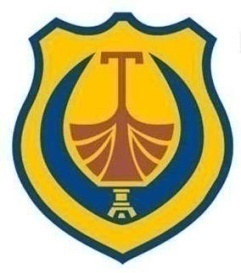 INFORMACIJA O OSTVARENIM PRIHODIMA I RASHODIMAOPŠTINE TIVATza period 01.01. – 30.06.2017.godineObrađivač:Sekretarijat za finansije i lokalne javne prihodeTivat, jul  2017. godine                              I OSTVARENI PRIHODIII OSTVARENI IZDACI	za period 01.01.- 30.06.2017.godineRaspodjela po ekonomskoj klasifikacijiRaspodjela rashoda  po organizacionoj klasifikacijiRealizacija prihodaRealizacija prihodaRealizacija prihodaRealizacija prihodaRealizacija prihodaRealizacija prihodaRealizacija prihodaRealizacija prihodaRealizacija prihodaRealizacija prihodaRealizacija prihodaRealizacija prihodaRealizacija prihodaRealizacija prihodaza period 01.01.-30.06.2017.za period 01.01.-30.06.2017.za period 01.01.-30.06.2017.za period 01.01.-30.06.2017.za period 01.01.-30.06.2017.za period 01.01.-30.06.2017.za period 01.01.-30.06.2017.za period 01.01.-30.06.2017.za period 01.01.-30.06.2017.za period 01.01.-30.06.2017.za period 01.01.-30.06.2017.za period 01.01.-30.06.2017.za period 01.01.-30.06.2017.za period 01.01.-30.06.2017.Fiskalna godina 2017.Fiskalna godina 2017.Fiskalna godina 2017.Fiskalna godina 2017.Fiskalna godina 2017.Fiskalna godina 2017.Fiskalna godina 2017.Fiskalna godina 2017.Fiskalna godina 2017.Fiskalna godina 2017.Fiskalna godina 2017.Fiskalna godina 2017.Fiskalna godina 2017.Fiskalna godina 2017.KontoKontoKontoKontoKontoKontoOpisOpisOpisOpisPlan prihodaPlan prihodaPlan prihodaPlan prihodaPlan prihodaPlan prihodaRealizovanoRealizovanoRealizovanoRealizovanoIzvršenje(%)Izvršenje(%)711711711711PoreziPoreziPoreziPoreziPoreziPoreziPoreziPorezi6.400.000,00 €   6.400.000,00 €   6.400.000,00 €   6.400.000,00 €   6.400.000,00 €   6.400.000,00 €   2.004.994,58 €      2.004.994,58 €      2.004.994,58 €      2.004.994,58 €      2.004.994,58 €      2.004.994,58 €      31,33%31,33%31,33%31,33%711171117111Porez na dohodak fizičkih licaPorez na dohodak fizičkih licaPorez na dohodak fizičkih licaPorez na dohodak fizičkih licaPorez na dohodak fizičkih licaPorez na dohodak fizičkih licaPorez na dohodak fizičkih licaPorez na dohodak fizičkih lica700.000,00 €         700.000,00 €         700.000,00 €         700.000,00 €         700.000,00 €         700.000,00 €         267.592,60 €            267.592,60 €            267.592,60 €            267.592,60 €            267.592,60 €            267.592,60 €            38,23%38,23%38,23%38,23%71117111Porez na dohodak fizičkih licaPorez na dohodak fizičkih licaPorez na dohodak fizičkih licaPorez na dohodak fizičkih licaPorez na dohodak fizičkih licaPorez na dohodak fizičkih licaPorez na dohodak fizičkih licaPorez na dohodak fizičkih lica700.000,00 €         700.000,00 €         700.000,00 €         700.000,00 €         700.000,00 €         700.000,00 €         267.592,60 €            267.592,60 €            267.592,60 €            267.592,60 €            267.592,60 €            267.592,60 €            38,23%38,23%38,23%38,23%711371137113Porezi na imovinuPorezi na imovinuPorezi na imovinuPorezi na imovinuPorezi na imovinuPorezi na imovinuPorezi na imovinuPorezi na imovinu5.000.000,00 €      5.000.000,00 €      5.000.000,00 €      5.000.000,00 €      5.000.000,00 €      5.000.000,00 €      1.445.495,28 €         1.445.495,28 €         1.445.495,28 €         1.445.495,28 €         1.445.495,28 €         1.445.495,28 €         28,91%28,91%28,91%28,91%7113171131Porez na nepokretnostiPorez na nepokretnostiPorez na nepokretnostiPorez na nepokretnostiPorez na nepokretnostiPorez na nepokretnostiPorez na nepokretnostiPorez na nepokretnosti4.000.000,00 €      4.000.000,00 €      4.000.000,00 €      4.000.000,00 €      4.000.000,00 €      4.000.000,00 €      1.120.267,23 €         1.120.267,23 €         1.120.267,23 €         1.120.267,23 €         1.120.267,23 €         1.120.267,23 €         28,01%28,01%28,01%28,01%7113271132Porez na promet nepokretnostiPorez na promet nepokretnostiPorez na promet nepokretnostiPorez na promet nepokretnostiPorez na promet nepokretnostiPorez na promet nepokretnostiPorez na promet nepokretnostiPorez na promet nepokretnosti1.000.000,00 €      1.000.000,00 €      1.000.000,00 €      1.000.000,00 €      1.000.000,00 €      1.000.000,00 €      325.228,05 €            325.228,05 €            325.228,05 €            325.228,05 €            325.228,05 €            325.228,05 €            32,52%32,52%32,52%32,52%711771177117Lokalni poreziLokalni poreziLokalni poreziLokalni poreziLokalni poreziLokalni poreziLokalni poreziLokalni porezi700.000,00 €         700.000,00 €         700.000,00 €         700.000,00 €         700.000,00 €         700.000,00 €         291.906,70 €            291.906,70 €            291.906,70 €            291.906,70 €            291.906,70 €            291.906,70 €            41,70%41,70%41,70%41,70%7117571175Prirez porezu na dohodak fizičkih licaPrirez porezu na dohodak fizičkih licaPrirez porezu na dohodak fizičkih licaPrirez porezu na dohodak fizičkih licaPrirez porezu na dohodak fizičkih licaPrirez porezu na dohodak fizičkih licaPrirez porezu na dohodak fizičkih licaPrirez porezu na dohodak fizičkih lica700.000,00 €         700.000,00 €         700.000,00 €         700.000,00 €         700.000,00 €         700.000,00 €         291.906,70 €            291.906,70 €            291.906,70 €            291.906,70 €            291.906,70 €            291.906,70 €            41,70%41,70%41,70%41,70%713713713713TakseTakseTakseTakseTakseTakseTakseTakse500.000,00 €      500.000,00 €      500.000,00 €      500.000,00 €      500.000,00 €      500.000,00 €      161.389,64 €         161.389,64 €         161.389,64 €         161.389,64 €         161.389,64 €         161.389,64 €         32,28%32,28%32,28%32,28%713171317131Administrativne takseAdministrativne takseAdministrativne takseAdministrativne takseAdministrativne takseAdministrativne takseAdministrativne takseAdministrativne takse30.000,00 €          30.000,00 €          30.000,00 €          30.000,00 €          30.000,00 €          30.000,00 €          10.870,76 €             10.870,76 €             10.870,76 €             10.870,76 €             10.870,76 €             10.870,76 €             36,24%36,24%36,24%36,24%71317131Administrativne takseAdministrativne takseAdministrativne takseAdministrativne takseAdministrativne takseAdministrativne takseAdministrativne takseAdministrativne takse30.000,00 €          30.000,00 €          30.000,00 €          30.000,00 €          30.000,00 €          30.000,00 €          10.870,76 €             10.870,76 €             10.870,76 €             10.870,76 €             10.870,76 €             10.870,76 €             36,24%36,24%36,24%36,24%713271327132Sudske takseSudske takseSudske takseSudske takseSudske takseSudske takseSudske takseSudske takse0,00 €                  0,00 €                  0,00 €                  0,00 €                  0,00 €                  0,00 €                  4.800,00 €               4.800,00 €               4.800,00 €               4.800,00 €               4.800,00 €               4.800,00 €               0,00%0,00%0,00%0,00%71327132Sudske takseSudske takseSudske takseSudske takseSudske takseSudske takseSudske takseSudske takse0,00 €                  0,00 €                  0,00 €                  0,00 €                  0,00 €                  0,00 €                  4.800,00 €               4.800,00 €               4.800,00 €               4.800,00 €               4.800,00 €               4.800,00 €               0,00%0,00%0,00%0,00%713571357135Lokalne komunalne takseLokalne komunalne takseLokalne komunalne takseLokalne komunalne takseLokalne komunalne takseLokalne komunalne takseLokalne komunalne takseLokalne komunalne takse350.000,00 €         350.000,00 €         350.000,00 €         350.000,00 €         350.000,00 €         350.000,00 €         120.247,48 €            120.247,48 €            120.247,48 €            120.247,48 €            120.247,48 €            120.247,48 €            34,36%34,36%34,36%34,36%7135171351Lokalne komunalne takseLokalne komunalne takseLokalne komunalne takseLokalne komunalne takseLokalne komunalne takseLokalne komunalne takseLokalne komunalne takseLokalne komunalne takse350.000,00 €         350.000,00 €         350.000,00 €         350.000,00 €         350.000,00 €         350.000,00 €         120.247,48 €            120.247,48 €            120.247,48 €            120.247,48 €            120.247,48 €            120.247,48 €            34,36%34,36%34,36%34,36%713671367136Ostale takseOstale takseOstale takseOstale takseOstale takseOstale takseOstale takseOstale takse120.000,00 €         120.000,00 €         120.000,00 €         120.000,00 €         120.000,00 €         120.000,00 €         25.471,40 €             25.471,40 €             25.471,40 €             25.471,40 €             25.471,40 €             25.471,40 €             21,23%21,23%21,23%21,23%7136171361Ostale takseOstale takseOstale takseOstale takseOstale takseOstale takseOstale takseOstale takse120.000,00 €         120.000,00 €         120.000,00 €         120.000,00 €         120.000,00 €         120.000,00 €         25.471,40 €             25.471,40 €             25.471,40 €             25.471,40 €             25.471,40 €             25.471,40 €             21,23%21,23%21,23%21,23%714714714714NaknadeNaknadeNaknadeNaknadeNaknadeNaknadeNaknadeNaknade3.259.000,00 €   3.259.000,00 €   3.259.000,00 €   3.259.000,00 €   3.259.000,00 €   3.259.000,00 €   929.410,67 €         929.410,67 €         929.410,67 €         929.410,67 €         929.410,67 €         929.410,67 €         28,52%28,52%28,52%28,52%714171417141Naknada za korišćenje dobara od opšteg interesaNaknada za korišćenje dobara od opšteg interesaNaknada za korišćenje dobara od opšteg interesaNaknada za korišćenje dobara od opšteg interesaNaknada za korišćenje dobara od opšteg interesaNaknada za korišćenje dobara od opšteg interesaNaknada za korišćenje dobara od opšteg interesaNaknada za korišćenje dobara od opšteg interesa13.000,00 €          13.000,00 €          13.000,00 €          13.000,00 €          13.000,00 €          13.000,00 €          6.270,03 €               6.270,03 €               6.270,03 €               6.270,03 €               6.270,03 €               6.270,03 €               48,23%48,23%48,23%48,23%Naknada za korišćenje dobara od opšteg interesaNaknada za korišćenje dobara od opšteg interesaNaknada za korišćenje dobara od opšteg interesaNaknada za korišćenje dobara od opšteg interesaNaknada za korišćenje dobara od opšteg interesaNaknada za korišćenje dobara od opšteg interesaNaknada za korišćenje dobara od opšteg interesaNaknada za korišćenje dobara od opšteg interesa7141171411Naknada za korišćenje vodaNaknada za korišćenje vodaNaknada za korišćenje vodaNaknada za korišćenje vodaNaknada za korišćenje vodaNaknada za korišćenje vodaNaknada za korišćenje vodaNaknada za korišćenje voda6.000,00 €            6.000,00 €            6.000,00 €            6.000,00 €            6.000,00 €            6.000,00 €            3.747,98 €               3.747,98 €               3.747,98 €               3.747,98 €               3.747,98 €               3.747,98 €               62,47%62,47%62,47%62,47%7141371413Naknada za zaštitu voda od zagađivanjaNaknada za zaštitu voda od zagađivanjaNaknada za zaštitu voda od zagađivanjaNaknada za zaštitu voda od zagađivanjaNaknada za zaštitu voda od zagađivanjaNaknada za zaštitu voda od zagađivanjaNaknada za zaštitu voda od zagađivanjaNaknada za zaštitu voda od zagađivanja7.000,00 €            7.000,00 €            7.000,00 €            7.000,00 €            7.000,00 €            7.000,00 €            2.522,05 €               2.522,05 €               2.522,05 €               2.522,05 €               2.522,05 €               2.522,05 €               36,03%36,03%36,03%36,03%714271427142Naknada za korišćenje prirodnih dobaraNaknada za korišćenje prirodnih dobaraNaknada za korišćenje prirodnih dobaraNaknada za korišćenje prirodnih dobaraNaknada za korišćenje prirodnih dobaraNaknada za korišćenje prirodnih dobaraNaknada za korišćenje prirodnih dobaraNaknada za korišćenje prirodnih dobara400.000,00 €         400.000,00 €         400.000,00 €         400.000,00 €         400.000,00 €         400.000,00 €         227.380,71 €            227.380,71 €            227.380,71 €            227.380,71 €            227.380,71 €            227.380,71 €            56,85%56,85%56,85%56,85%7142271422Naknada za korišćenje morskog dobraNaknada za korišćenje morskog dobraNaknada za korišćenje morskog dobraNaknada za korišćenje morskog dobraNaknada za korišćenje morskog dobraNaknada za korišćenje morskog dobraNaknada za korišćenje morskog dobraNaknada za korišćenje morskog dobra400.000,00 €         400.000,00 €         400.000,00 €         400.000,00 €         400.000,00 €         400.000,00 €         227.247,05 €            227.247,05 €            227.247,05 €            227.247,05 €            227.247,05 €            227.247,05 €            56,81%56,81%56,81%56,81%7142371423Naknada za korišćenje morskog dobraNaknada za korišćenje morskog dobraNaknada za korišćenje morskog dobraNaknada za korišćenje morskog dobraNaknada za korišćenje morskog dobraNaknada za korišćenje morskog dobraNaknada za korišćenje morskog dobraNaknada za korišćenje morskog dobra0,00 €                  0,00 €                  0,00 €                  0,00 €                  0,00 €                  0,00 €                  133,66 €                  133,66 €                  133,66 €                  133,66 €                  133,66 €                  133,66 €                  0,00%0,00%0,00%0,00%714671467146Naknada za uređivanje i izgradnju građevinskog zemljištaNaknada za uređivanje i izgradnju građevinskog zemljištaNaknada za uređivanje i izgradnju građevinskog zemljištaNaknada za uređivanje i izgradnju građevinskog zemljištaNaknada za uređivanje i izgradnju građevinskog zemljištaNaknada za uređivanje i izgradnju građevinskog zemljištaNaknada za uređivanje i izgradnju građevinskog zemljištaNaknada za uređivanje i izgradnju građevinskog zemljišta2.580.000,00 €      2.580.000,00 €      2.580.000,00 €      2.580.000,00 €      2.580.000,00 €      2.580.000,00 €      640.224,47 €            640.224,47 €            640.224,47 €            640.224,47 €            640.224,47 €            640.224,47 €            24,81%24,81%24,81%24,81%Naknada za uređivanje i izgradnju građevinskog zemljištaNaknada za uređivanje i izgradnju građevinskog zemljištaNaknada za uređivanje i izgradnju građevinskog zemljištaNaknada za uređivanje i izgradnju građevinskog zemljištaNaknada za uređivanje i izgradnju građevinskog zemljištaNaknada za uređivanje i izgradnju građevinskog zemljištaNaknada za uređivanje i izgradnju građevinskog zemljištaNaknada za uređivanje i izgradnju građevinskog zemljišta7146171461Naknada za komunalno opremanjeNaknada za komunalno opremanjeNaknada za komunalno opremanjeNaknada za komunalno opremanjeNaknada za komunalno opremanjeNaknada za komunalno opremanjeNaknada za komunalno opremanjeNaknada za komunalno opremanje2.500.000,00 €      2.500.000,00 €      2.500.000,00 €      2.500.000,00 €      2.500.000,00 €      2.500.000,00 €      527.840,05 €            527.840,05 €            527.840,05 €            527.840,05 €            527.840,05 €            527.840,05 €            21,11%21,11%21,11%21,11%7146271462Naknada za investicije za izgradnju objekta na teritoriji opština crnogorskog primorjaNaknada za investicije za izgradnju objekta na teritoriji opština crnogorskog primorjaNaknada za investicije za izgradnju objekta na teritoriji opština crnogorskog primorjaNaknada za investicije za izgradnju objekta na teritoriji opština crnogorskog primorjaNaknada za investicije za izgradnju objekta na teritoriji opština crnogorskog primorjaNaknada za investicije za izgradnju objekta na teritoriji opština crnogorskog primorjaNaknada za investicije za izgradnju objekta na teritoriji opština crnogorskog primorjaNaknada za investicije za izgradnju objekta na teritoriji opština crnogorskog primorja80.000,00 €          80.000,00 €          80.000,00 €          80.000,00 €          80.000,00 €          80.000,00 €          112.384,42 €            112.384,42 €            112.384,42 €            112.384,42 €            112.384,42 €            112.384,42 €            140,48%140,48%140,48%140,48%Naknada za investicije za izgradnju objekta na teritoriji opština crnogorskog primorjaNaknada za investicije za izgradnju objekta na teritoriji opština crnogorskog primorjaNaknada za investicije za izgradnju objekta na teritoriji opština crnogorskog primorjaNaknada za investicije za izgradnju objekta na teritoriji opština crnogorskog primorjaNaknada za investicije za izgradnju objekta na teritoriji opština crnogorskog primorjaNaknada za investicije za izgradnju objekta na teritoriji opština crnogorskog primorjaNaknada za investicije za izgradnju objekta na teritoriji opština crnogorskog primorjaNaknada za investicije za izgradnju objekta na teritoriji opština crnogorskog primorja714871487148Naknade za puteveNaknade za puteveNaknade za puteveNaknade za puteveNaknade za puteveNaknade za puteveNaknade za puteveNaknade za puteve116.000,00 €         116.000,00 €         116.000,00 €         116.000,00 €         116.000,00 €         116.000,00 €         55.535,46 €             55.535,46 €             55.535,46 €             55.535,46 €             55.535,46 €             55.535,46 €             47,88%47,88%47,88%47,88%7148271482Naknada za korištenje opštinskih putevaNaknada za korištenje opštinskih putevaNaknada za korištenje opštinskih putevaNaknada za korištenje opštinskih putevaNaknada za korištenje opštinskih putevaNaknada za korištenje opštinskih putevaNaknada za korištenje opštinskih putevaNaknada za korištenje opštinskih puteva60.000,00 €          60.000,00 €          60.000,00 €          60.000,00 €          60.000,00 €          60.000,00 €          28.110,08 €             28.110,08 €             28.110,08 €             28.110,08 €             28.110,08 €             28.110,08 €             46,85%46,85%46,85%46,85%7148471484Godišnja naknada pri registraciji drumskih motornih vozilaGodišnja naknada pri registraciji drumskih motornih vozilaGodišnja naknada pri registraciji drumskih motornih vozilaGodišnja naknada pri registraciji drumskih motornih vozilaGodišnja naknada pri registraciji drumskih motornih vozilaGodišnja naknada pri registraciji drumskih motornih vozilaGodišnja naknada pri registraciji drumskih motornih vozilaGodišnja naknada pri registraciji drumskih motornih vozila50.000,00 €          50.000,00 €          50.000,00 €          50.000,00 €          50.000,00 €          50.000,00 €          26.308,48 €             26.308,48 €             26.308,48 €             26.308,48 €             26.308,48 €             26.308,48 €             52,62%52,62%52,62%52,62%Godišnja naknada pri registraciji drumskih motornih vozilaGodišnja naknada pri registraciji drumskih motornih vozilaGodišnja naknada pri registraciji drumskih motornih vozilaGodišnja naknada pri registraciji drumskih motornih vozilaGodišnja naknada pri registraciji drumskih motornih vozilaGodišnja naknada pri registraciji drumskih motornih vozilaGodišnja naknada pri registraciji drumskih motornih vozilaGodišnja naknada pri registraciji drumskih motornih vozila7148971489Naknada za uklanjanje nepropisno parkiranih vozilaNaknada za uklanjanje nepropisno parkiranih vozilaNaknada za uklanjanje nepropisno parkiranih vozilaNaknada za uklanjanje nepropisno parkiranih vozilaNaknada za uklanjanje nepropisno parkiranih vozilaNaknada za uklanjanje nepropisno parkiranih vozilaNaknada za uklanjanje nepropisno parkiranih vozilaNaknada za uklanjanje nepropisno parkiranih vozila6.000,00 €            6.000,00 €            6.000,00 €            6.000,00 €            6.000,00 €            6.000,00 €            1.116,90 €               1.116,90 €               1.116,90 €               1.116,90 €               1.116,90 €               1.116,90 €               18,62%18,62%18,62%18,62%Naknada za uklanjanje nepropisno parkiranih vozilaNaknada za uklanjanje nepropisno parkiranih vozilaNaknada za uklanjanje nepropisno parkiranih vozilaNaknada za uklanjanje nepropisno parkiranih vozilaNaknada za uklanjanje nepropisno parkiranih vozilaNaknada za uklanjanje nepropisno parkiranih vozilaNaknada za uklanjanje nepropisno parkiranih vozilaNaknada za uklanjanje nepropisno parkiranih vozila714971497149Ostale naknade-komunalna naknada za održavanje javnih objekata od opšteg znaèajaOstale naknade-komunalna naknada za održavanje javnih objekata od opšteg znaèajaOstale naknade-komunalna naknada za održavanje javnih objekata od opšteg znaèajaOstale naknade-komunalna naknada za održavanje javnih objekata od opšteg znaèajaOstale naknade-komunalna naknada za održavanje javnih objekata od opšteg znaèajaOstale naknade-komunalna naknada za održavanje javnih objekata od opšteg znaèajaOstale naknade-komunalna naknada za održavanje javnih objekata od opšteg znaèajaOstale naknade-komunalna naknada za održavanje javnih objekata od opšteg znaèaja150.000,00 €         150.000,00 €         150.000,00 €         150.000,00 €         150.000,00 €         150.000,00 €         0,00 €                     0,00 €                     0,00 €                     0,00 €                     0,00 €                     0,00 €                     0,00%0,00%0,00%0,00%Ostale naknade-komunalna naknada za održavanje javnih objekata od opšteg znaèajaOstale naknade-komunalna naknada za održavanje javnih objekata od opšteg znaèajaOstale naknade-komunalna naknada za održavanje javnih objekata od opšteg znaèajaOstale naknade-komunalna naknada za održavanje javnih objekata od opšteg znaèajaOstale naknade-komunalna naknada za održavanje javnih objekata od opšteg znaèajaOstale naknade-komunalna naknada za održavanje javnih objekata od opšteg znaèajaOstale naknade-komunalna naknada za održavanje javnih objekata od opšteg znaèajaOstale naknade-komunalna naknada za održavanje javnih objekata od opšteg znaèaja71497149Ostale naknade-komunalna naknada za održavanje javnih objekata od opšteg znaèajaOstale naknade-komunalna naknada za održavanje javnih objekata od opšteg znaèajaOstale naknade-komunalna naknada za održavanje javnih objekata od opšteg znaèajaOstale naknade-komunalna naknada za održavanje javnih objekata od opšteg znaèajaOstale naknade-komunalna naknada za održavanje javnih objekata od opšteg znaèajaOstale naknade-komunalna naknada za održavanje javnih objekata od opšteg znaèajaOstale naknade-komunalna naknada za održavanje javnih objekata od opšteg znaèajaOstale naknade-komunalna naknada za održavanje javnih objekata od opšteg znaèaja150.000,00 €         150.000,00 €         150.000,00 €         150.000,00 €         150.000,00 €         150.000,00 €         0,00 €                     0,00 €                     0,00 €                     0,00 €                     0,00 €                     0,00 €                     0,00%0,00%0,00%0,00%Ostale naknade-komunalna naknada za održavanje javnih objekata od opšteg znaèajaOstale naknade-komunalna naknada za održavanje javnih objekata od opšteg znaèajaOstale naknade-komunalna naknada za održavanje javnih objekata od opšteg znaèajaOstale naknade-komunalna naknada za održavanje javnih objekata od opšteg znaèajaOstale naknade-komunalna naknada za održavanje javnih objekata od opšteg znaèajaOstale naknade-komunalna naknada za održavanje javnih objekata od opšteg znaèajaOstale naknade-komunalna naknada za održavanje javnih objekata od opšteg znaèajaOstale naknade-komunalna naknada za održavanje javnih objekata od opšteg znaèaja715715715715Ostali prihodiOstali prihodiOstali prihodiOstali prihodiOstali prihodiOstali prihodiOstali prihodiOstali prihodi686.000,00 €      686.000,00 €      686.000,00 €      686.000,00 €      686.000,00 €      686.000,00 €      404.426,15 €         404.426,15 €         404.426,15 €         404.426,15 €         404.426,15 €         404.426,15 €         58,95%58,95%58,95%58,95%715171517151Prihodi od kapitalaPrihodi od kapitalaPrihodi od kapitalaPrihodi od kapitalaPrihodi od kapitalaPrihodi od kapitalaPrihodi od kapitalaPrihodi od kapitala440.000,00 €         440.000,00 €         440.000,00 €         440.000,00 €         440.000,00 €         440.000,00 €         255.480,11 €            255.480,11 €            255.480,11 €            255.480,11 €            255.480,11 €            255.480,11 €            58,06%58,06%58,06%58,06%7151171511Prihodi od kamataPrihodi od kamataPrihodi od kamataPrihodi od kamataPrihodi od kamataPrihodi od kamataPrihodi od kamataPrihodi od kamata85.000,00 €          85.000,00 €          85.000,00 €          85.000,00 €          85.000,00 €          85.000,00 €          59.431,48 €             59.431,48 €             59.431,48 €             59.431,48 €             59.431,48 €             59.431,48 €             69,92%69,92%69,92%69,92%7151371513Prihodi od zakupa poslovnog prostoraPrihodi od zakupa poslovnog prostoraPrihodi od zakupa poslovnog prostoraPrihodi od zakupa poslovnog prostoraPrihodi od zakupa poslovnog prostoraPrihodi od zakupa poslovnog prostoraPrihodi od zakupa poslovnog prostoraPrihodi od zakupa poslovnog prostora210.000,00 €         210.000,00 €         210.000,00 €         210.000,00 €         210.000,00 €         210.000,00 €         86.859,12 €             86.859,12 €             86.859,12 €             86.859,12 €             86.859,12 €             86.859,12 €             41,36%41,36%41,36%41,36%7151471514Prihodi od izdavanja zermljišta u zakupPrihodi od izdavanja zermljišta u zakupPrihodi od izdavanja zermljišta u zakupPrihodi od izdavanja zermljišta u zakupPrihodi od izdavanja zermljišta u zakupPrihodi od izdavanja zermljišta u zakupPrihodi od izdavanja zermljišta u zakupPrihodi od izdavanja zermljišta u zakup145.000,00 €         145.000,00 €         145.000,00 €         145.000,00 €         145.000,00 €         145.000,00 €         109.189,51 €            109.189,51 €            109.189,51 €            109.189,51 €            109.189,51 €            109.189,51 €            75,30%75,30%75,30%75,30%715271527152Novčane kazne i oduzete imovinske koristiNovčane kazne i oduzete imovinske koristiNovčane kazne i oduzete imovinske koristiNovčane kazne i oduzete imovinske koristiNovčane kazne i oduzete imovinske koristiNovčane kazne i oduzete imovinske koristiNovčane kazne i oduzete imovinske koristiNovčane kazne i oduzete imovinske koristi25.000,00 €          25.000,00 €          25.000,00 €          25.000,00 €          25.000,00 €          25.000,00 €          33.307,60 €             33.307,60 €             33.307,60 €             33.307,60 €             33.307,60 €             33.307,60 €             133,23%133,23%133,23%133,23%7152371523Novčane kazne izrečene u prekršajnom i drugom postupku koji se vodi pred drugim državnim organimaNovčane kazne izrečene u prekršajnom i drugom postupku koji se vodi pred drugim državnim organimaNovčane kazne izrečene u prekršajnom i drugom postupku koji se vodi pred drugim državnim organimaNovčane kazne izrečene u prekršajnom i drugom postupku koji se vodi pred drugim državnim organimaNovčane kazne izrečene u prekršajnom i drugom postupku koji se vodi pred drugim državnim organimaNovčane kazne izrečene u prekršajnom i drugom postupku koji se vodi pred drugim državnim organimaNovčane kazne izrečene u prekršajnom i drugom postupku koji se vodi pred drugim državnim organimaNovčane kazne izrečene u prekršajnom i drugom postupku koji se vodi pred drugim državnim organima25.000,00 €          25.000,00 €          25.000,00 €          25.000,00 €          25.000,00 €          25.000,00 €          33.307,60 €             33.307,60 €             33.307,60 €             33.307,60 €             33.307,60 €             33.307,60 €             133,23%133,23%133,23%133,23%Novčane kazne izrečene u prekršajnom i drugom postupku koji se vodi pred drugim državnim organimaNovčane kazne izrečene u prekršajnom i drugom postupku koji se vodi pred drugim državnim organimaNovčane kazne izrečene u prekršajnom i drugom postupku koji se vodi pred drugim državnim organimaNovčane kazne izrečene u prekršajnom i drugom postupku koji se vodi pred drugim državnim organimaNovčane kazne izrečene u prekršajnom i drugom postupku koji se vodi pred drugim državnim organimaNovčane kazne izrečene u prekršajnom i drugom postupku koji se vodi pred drugim državnim organimaNovčane kazne izrečene u prekršajnom i drugom postupku koji se vodi pred drugim državnim organimaNovčane kazne izrečene u prekršajnom i drugom postupku koji se vodi pred drugim državnim organimaNovčane kazne izrečene u prekršajnom i drugom postupku koji se vodi pred drugim državnim organimaNovčane kazne izrečene u prekršajnom i drugom postupku koji se vodi pred drugim državnim organimaNovčane kazne izrečene u prekršajnom i drugom postupku koji se vodi pred drugim državnim organimaNovčane kazne izrečene u prekršajnom i drugom postupku koji se vodi pred drugim državnim organimaNovčane kazne izrečene u prekršajnom i drugom postupku koji se vodi pred drugim državnim organimaNovčane kazne izrečene u prekršajnom i drugom postupku koji se vodi pred drugim državnim organimaNovčane kazne izrečene u prekršajnom i drugom postupku koji se vodi pred drugim državnim organimaNovčane kazne izrečene u prekršajnom i drugom postupku koji se vodi pred drugim državnim organima715371537153Prihodi koje organi ostvaruju vršenjem svoje djelatnostiPrihodi koje organi ostvaruju vršenjem svoje djelatnostiPrihodi koje organi ostvaruju vršenjem svoje djelatnostiPrihodi koje organi ostvaruju vršenjem svoje djelatnostiPrihodi koje organi ostvaruju vršenjem svoje djelatnostiPrihodi koje organi ostvaruju vršenjem svoje djelatnostiPrihodi koje organi ostvaruju vršenjem svoje djelatnostiPrihodi koje organi ostvaruju vršenjem svoje djelatnosti170.000,00 €         170.000,00 €         170.000,00 €         170.000,00 €         170.000,00 €         170.000,00 €         55.546,52 €             55.546,52 €             55.546,52 €             55.546,52 €             55.546,52 €             55.546,52 €             32,67%32,67%32,67%32,67%Prihodi koje organi ostvaruju vršenjem svoje djelatnostiPrihodi koje organi ostvaruju vršenjem svoje djelatnostiPrihodi koje organi ostvaruju vršenjem svoje djelatnostiPrihodi koje organi ostvaruju vršenjem svoje djelatnostiPrihodi koje organi ostvaruju vršenjem svoje djelatnostiPrihodi koje organi ostvaruju vršenjem svoje djelatnostiPrihodi koje organi ostvaruju vršenjem svoje djelatnostiPrihodi koje organi ostvaruju vršenjem svoje djelatnosti7153171531Prihodi od djelatnosti organaPrihodi od djelatnosti organaPrihodi od djelatnosti organaPrihodi od djelatnosti organaPrihodi od djelatnosti organaPrihodi od djelatnosti organaPrihodi od djelatnosti organaPrihodi od djelatnosti organa20.000,00 €          20.000,00 €          20.000,00 €          20.000,00 €          20.000,00 €          20.000,00 €          10.885,18 €             10.885,18 €             10.885,18 €             10.885,18 €             10.885,18 €             10.885,18 €             54,43%54,43%54,43%54,43%7153271532Prihodi koje ostvaruje Centar za kulturuPrihodi koje ostvaruje Centar za kulturuPrihodi koje ostvaruje Centar za kulturuPrihodi koje ostvaruje Centar za kulturuPrihodi koje ostvaruje Centar za kulturuPrihodi koje ostvaruje Centar za kulturuPrihodi koje ostvaruje Centar za kulturuPrihodi koje ostvaruje Centar za kulturu90.000,00 €          90.000,00 €          90.000,00 €          90.000,00 €          90.000,00 €          90.000,00 €          29.637,09 €             29.637,09 €             29.637,09 €             29.637,09 €             29.637,09 €             29.637,09 €             32,93%32,93%32,93%32,93%7153371533Prihodi koje ostvaruje Sportska dvoranaPrihodi koje ostvaruje Sportska dvoranaPrihodi koje ostvaruje Sportska dvoranaPrihodi koje ostvaruje Sportska dvoranaPrihodi koje ostvaruje Sportska dvoranaPrihodi koje ostvaruje Sportska dvoranaPrihodi koje ostvaruje Sportska dvoranaPrihodi koje ostvaruje Sportska dvorana60.000,00 €          60.000,00 €          60.000,00 €          60.000,00 €          60.000,00 €          60.000,00 €          15.024,25 €             15.024,25 €             15.024,25 €             15.024,25 €             15.024,25 €             15.024,25 €             25,04%25,04%25,04%25,04%715571557155Ostali prihodiOstali prihodiOstali prihodiOstali prihodiOstali prihodiOstali prihodiOstali prihodiOstali prihodi51.000,00 €          51.000,00 €          51.000,00 €          51.000,00 €          51.000,00 €          51.000,00 €          60.091,92 €             60.091,92 €             60.091,92 €             60.091,92 €             60.091,92 €             60.091,92 €             117,83%117,83%117,83%117,83%71557155Ostali prihodiOstali prihodiOstali prihodiOstali prihodiOstali prihodiOstali prihodiOstali prihodiOstali prihodi51.000,00 €          51.000,00 €          51.000,00 €          51.000,00 €          51.000,00 €          51.000,00 €          60.091,92 €             60.091,92 €             60.091,92 €             60.091,92 €             60.091,92 €             60.091,92 €             117,83%117,83%117,83%117,83%721721721721Primici od prodaje nefinansijske imovinePrimici od prodaje nefinansijske imovinePrimici od prodaje nefinansijske imovinePrimici od prodaje nefinansijske imovinePrimici od prodaje nefinansijske imovinePrimici od prodaje nefinansijske imovinePrimici od prodaje nefinansijske imovinePrimici od prodaje nefinansijske imovine800.000,00 €      800.000,00 €      800.000,00 €      800.000,00 €      800.000,00 €      800.000,00 €      183.419,45 €         183.419,45 €         183.419,45 €         183.419,45 €         183.419,45 €         183.419,45 €         22,93%22,93%22,93%22,93%721172117211Prodaja nepokretnostiProdaja nepokretnostiProdaja nepokretnostiProdaja nepokretnostiProdaja nepokretnostiProdaja nepokretnostiProdaja nepokretnostiProdaja nepokretnosti800.000,00 €         800.000,00 €         800.000,00 €         800.000,00 €         800.000,00 €         800.000,00 €         183.419,45 €            183.419,45 €            183.419,45 €            183.419,45 €            183.419,45 €            183.419,45 €            22,93%22,93%22,93%22,93%7211272112Prodaja nepokretnosti u korist budžeta opštinaProdaja nepokretnosti u korist budžeta opštinaProdaja nepokretnosti u korist budžeta opštinaProdaja nepokretnosti u korist budžeta opštinaProdaja nepokretnosti u korist budžeta opštinaProdaja nepokretnosti u korist budžeta opštinaProdaja nepokretnosti u korist budžeta opštinaProdaja nepokretnosti u korist budžeta opština800.000,00 €         800.000,00 €         800.000,00 €         800.000,00 €         800.000,00 €         800.000,00 €         183.419,45 €            183.419,45 €            183.419,45 €            183.419,45 €            183.419,45 €            183.419,45 €            22,93%22,93%22,93%22,93%731731731731Primici od otplate kreditaPrimici od otplate kreditaPrimici od otplate kreditaPrimici od otplate kreditaPrimici od otplate kreditaPrimici od otplate kreditaPrimici od otplate kreditaPrimici od otplate kredita17.000,00 €        17.000,00 €        17.000,00 €        17.000,00 €        17.000,00 €        17.000,00 €        6.206,79 €             6.206,79 €             6.206,79 €             6.206,79 €             6.206,79 €             6.206,79 €             36,51%36,51%36,51%36,51%731473147314Primici od otplate kredita datih fizičkim licimaPrimici od otplate kredita datih fizičkim licimaPrimici od otplate kredita datih fizičkim licimaPrimici od otplate kredita datih fizičkim licimaPrimici od otplate kredita datih fizičkim licimaPrimici od otplate kredita datih fizičkim licimaPrimici od otplate kredita datih fizičkim licimaPrimici od otplate kredita datih fizičkim licima17.000,00 €          17.000,00 €          17.000,00 €          17.000,00 €          17.000,00 €          17.000,00 €          6.206,79 €               6.206,79 €               6.206,79 €               6.206,79 €               6.206,79 €               6.206,79 €               36,51%36,51%36,51%36,51%73147314Primici od otplate kredita datih fizičkim licimaPrimici od otplate kredita datih fizičkim licimaPrimici od otplate kredita datih fizičkim licimaPrimici od otplate kredita datih fizičkim licimaPrimici od otplate kredita datih fizičkim licimaPrimici od otplate kredita datih fizičkim licimaPrimici od otplate kredita datih fizičkim licimaPrimici od otplate kredita datih fizičkim licima17.000,00 €          17.000,00 €          17.000,00 €          17.000,00 €          17.000,00 €          17.000,00 €          6.206,79 €               6.206,79 €               6.206,79 €               6.206,79 €               6.206,79 €               6.206,79 €               36,51%36,51%36,51%36,51%732732732732Sredstva prenesena iz prethodne godineSredstva prenesena iz prethodne godineSredstva prenesena iz prethodne godineSredstva prenesena iz prethodne godineSredstva prenesena iz prethodne godineSredstva prenesena iz prethodne godineSredstva prenesena iz prethodne godineSredstva prenesena iz prethodne godine7.000.000,00 €   7.000.000,00 €   7.000.000,00 €   7.000.000,00 €   7.000.000,00 €   7.000.000,00 €   6.381.176,71 €      6.381.176,71 €      6.381.176,71 €      6.381.176,71 €      6.381.176,71 €      6.381.176,71 €      91,16%91,16%91,16%91,16%732173217321Srestva prenesena iz prethodsne godineSrestva prenesena iz prethodsne godineSrestva prenesena iz prethodsne godineSrestva prenesena iz prethodsne godineSrestva prenesena iz prethodsne godineSrestva prenesena iz prethodsne godineSrestva prenesena iz prethodsne godineSrestva prenesena iz prethodsne godine7.000.000,00 €      7.000.000,00 €      7.000.000,00 €      7.000.000,00 €      7.000.000,00 €      7.000.000,00 €      6.381.176,71 €         6.381.176,71 €         6.381.176,71 €         6.381.176,71 €         6.381.176,71 €         6.381.176,71 €         91,16%91,16%91,16%91,16%73217321Srestva prenesena iz prethodsne godineSrestva prenesena iz prethodsne godineSrestva prenesena iz prethodsne godineSrestva prenesena iz prethodsne godineSrestva prenesena iz prethodsne godineSrestva prenesena iz prethodsne godineSrestva prenesena iz prethodsne godineSrestva prenesena iz prethodsne godine7.000.000,00 €      7.000.000,00 €      7.000.000,00 €      7.000.000,00 €      7.000.000,00 €      7.000.000,00 €      6.381.176,71 €         6.381.176,71 €         6.381.176,71 €         6.381.176,71 €         6.381.176,71 €         6.381.176,71 €         91,16%91,16%91,16%91,16%741741741741DonacijeDonacijeDonacijeDonacijeDonacijeDonacijeDonacijeDonacije80.000,00 €        80.000,00 €        80.000,00 €        80.000,00 €        80.000,00 €        80.000,00 €        0,00 €                    0,00 €                    0,00 €                    0,00 €                    0,00 €                    0,00 €                    0,00%0,00%0,00%0,00%741174117411Tekuće donacijeTekuće donacijeTekuće donacijeTekuće donacijeTekuće donacijeTekuće donacijeTekuće donacijeTekuće donacije80.000,00 €          80.000,00 €          80.000,00 €          80.000,00 €          80.000,00 €          80.000,00 €          0,00 €                     0,00 €                     0,00 €                     0,00 €                     0,00 €                     0,00 €                     0,00%0,00%0,00%0,00%74117411Tekuće donacijeTekuće donacijeTekuće donacijeTekuće donacijeTekuće donacijeTekuće donacijeTekuće donacijeTekuće donacije80.000,00 €          80.000,00 €          80.000,00 €          80.000,00 €          80.000,00 €          80.000,00 €          0,00 €                     0,00 €                     0,00 €                     0,00 €                     0,00 €                     0,00 €                     0,00%0,00%0,00%Ukupno:Ukupno:18.742.000,00€18.742.000,00€18.742.000,00€18.742.000,00€18.742.000,00€18.742.000,00€10.071.023,99 €    10.071.023,99 €    10.071.023,99 €    10.071.023,99 €    10.071.023,99 €    10.071.023,99 €    53,74%Ostvareni izdaciOstvareni izdaciOstvareni izdaciOstvareni izdaciOstvareni izdaciOstvareni izdaciOstvareni izdaciOstvareni izdaciEko. šifraEko. šifraEko. šifraOpisPlan budžetaPlan budžetaOstvareni BudžetOstvareni BudžetIzvršenje (%)Izvršenje (%)411411Bruto zarade i doprinosi na teret poslodavca2.924.747,00 €    2.924.747,00 €    1.287.305,76 €      1.287.305,76 €      44,01%44,01%41114111Neto zarade1.647.461,00 €      1.647.461,00 €      763.587,45 €           763.587,45 €           46,35%46,35%41124112Porez na zarade319.000,00 €         319.000,00 €         127.158,48 €           127.158,48 €           39,86%39,86%41134113Doprinosi na teret zaposlenog595.015,00 €         595.015,00 €         253.386,61 €           253.386,61 €           42,58%42,58%41144114Doprinosi na teret poslodavca312.955,00 €         312.955,00 €         128.671,60 €           128.671,60 €           41,12%41,12%41154115Opštinski prirez50.316,00 €           50.316,00 €           14.501,62 €             14.501,62 €             28,82%28,82%412412Ostala lična primanja139.500,00 €       139.500,00 €       53.969,17 €           53.969,17 €           38,69%38,69%41234123Naknada za prevoz19.500,00 €           19.500,00 €           7.177,98 €              7.177,98 €              36,81%36,81%41244124Jubilarne nagrade7.000,00 €            7.000,00 €            216,00 €                 216,00 €                 3,09%3,09%41254125Otpremnine40.000,00 €           40.000,00 €           11.520,53 €             11.520,53 €             28,80%28,80%4126141261Naknade skupštinskim odbornicima i predsjedniku skupštine73.000,00 €           73.000,00 €           35.054,66 €             35.054,66 €             48,02%48,02%413413Rashodi za materijal558.500,00 €       558.500,00 €       247.201,31 €         247.201,31 €         44,26%44,26%4131141311Kancelarijski materijal26.900,00 €           26.900,00 €           11.582,64 €             11.582,64 €             43,06%43,06%4131241312Sitan inventar1.000,00 €            1.000,00 €            0,00 €                     0,00 €                     0,00%0,00%4131541315Radna odjeća13.000,00 €           13.000,00 €           53,55 €                   53,55 €                   0,41%0,41%4133141331Materijal za posebne namjene27.500,00 €           27.500,00 €           14.820,49 €             14.820,49 €             53,89%53,89%4133241332Publikacije ,casopisi i glasila16.200,00 €           16.200,00 €           4.389,08 €              4.389,08 €              27,09%27,09%4133441334Posebne namjene -gerantološka služba42.000,00 €           42.000,00 €           19.186,43 €             19.186,43 €             45,68%45,68%4133541335Realizacija ciljeva i zadataka iz lokalnih strateških dokumenata77.000,00 €           77.000,00 €           28.108,81 €             28.108,81 €             36,50%36,50%4133641336Posbne namjene- poljoprivreda25.000,00 €           25.000,00 €           7.070,41 €              7.070,41 €              28,28%28,28%4133741337Posebne namjene -prevencija bolesti zavisnosti10.000,00 €           10.000,00 €           4.733,16 €              4.733,16 €              47,33%47,33%4133841338Posebne namjene - fitosanitarni poslovi13.000,00 €           13.000,00 €           5.876,56 €              5.876,56 €              45,20%45,20%4134141341Rashodi za elektricnu energiju103.500,00 €         103.500,00 €         52.909,24 €             52.909,24 €             51,12%51,12%4134241342Rashodi za elektricnu energiju- Javna rasvjeta150.000,00 €         150.000,00 €         75.771,69 €             75.771,69 €             50,51%50,51%4134341343Rashodi za elektricnu energiju - Centar za kulturu23.500,00 €           23.500,00 €           9.705,66 €              9.705,66 €              41,30%41,30%41354135Rashodi za gorivo29.400,00 €           29.400,00 €           12.752,69 €             12.752,69 €             43,38%43,38%41394139Ostali rashodi za materijal500,00 €               500,00 €               240,90 €                 240,90 €                 48,18%48,18%414414Rashodi za usluge853.850,00 €       853.850,00 €       393.479,82 €         393.479,82 €         46,08%46,08%41414141Službena putovanja26.400,00 €           26.400,00 €           14.598,91 €             14.598,91 €             55,30%55,30%41424142Reprezentacija20.700,00 €           20.700,00 €           10.630,61 €             10.630,61 €             51,36%51,36%41434143Komunikacione usluge55.150,00 €           55.150,00 €           26.569,50 €             26.569,50 €             48,18%48,18%41444144Bankarske usluge i negativne kursne razlike20.000,00 €           20.000,00 €           11.477,38 €             11.477,38 €             57,39%57,39%41454145Usluge prevoza- prevoz ucenika33.000,00 €           33.000,00 €           15.490,00 €             15.490,00 €             46,94%46,94%4146141461Usluge notara i državnog arhiva4.000,00 €            4.000,00 €            762,82 €                 762,82 €                 19,07%19,07%41474147Konsultantske usluge, projekti i studije- geodetske usluge29.000,00 €           29.000,00 €           13.144,74 €             13.144,74 €             45,33%45,33%41484148Usluge stručnog usavršavanja5.000,00 €            5.000,00 €            3.797,85 €              3.797,85 €              75,96%75,96%41494149Ostale usluge10.000,00 €           10.000,00 €           774,69 €                 774,69 €                 7,75%7,75%4149141491Ugovorene  usluge -programske aktivnosti280.000,00 €         280.000,00 €         190.448,58 €           190.448,58 €           68,02%68,02%4149241492Ugovorena usluge-pozorišna predstava44.100,00 €           44.100,00 €           28.400,25 €             28.400,25 €             64,40%64,40%4149341493Ugovorene usluge3.000,00 €            3.000,00 €            1.665,05 €              1.665,05 €              55,50%55,50%4149441494Usluge revizije5.000,00 €            5.000,00 €            4.998,00 €              4.998,00 €              99,96%99,96%4149541495Ostale usluge -dezinsekcija -deretizacija10.000,00 €           10.000,00 €           0,00 €                     0,00 €                     0,00%0,00%4149641496Medijske usluge i promotivne aktivnosti63.500,00 €           63.500,00 €           20.625,18 €             20.625,18 €             32,48%32,48%414961414961Medijske usluge i promotivne aktivnosti -Dan opštine30.000,00 €           30.000,00 €           315,12 €                 315,12 €                 1,05%1,05%4149741497Promotivne aktivnosti- Brendiranje grada Tivta20.000,00 €           20.000,00 €           15.665,96 €             15.665,96 €             78,33%78,33%4149841498Obezbjeđenje objekta75.000,00 €           75.000,00 €           18.391,15 €             18.391,15 €             24,52%24,52%4149941499Promotivne aktivnosti - kulturne manifestacije120.000,00 €         120.000,00 €         15.724,03 €             15.724,03 €             13,10%13,10%415415Rashodi za tekuće održavanje73.500,00 €         73.500,00 €         29.901,78 €           29.901,78 €           40,68%40,68%4152141521Tekuće održavanje zgrade15.000,00 €           15.000,00 €           6.558,09 €              6.558,09 €              43,72%43,72%4152241522Tekuće održavanje zgrada10.000,00 €           10.000,00 €           939,20 €                 939,20 €                 9,39%9,39%41534153Tekuce održavanje opreme48.500,00 €           48.500,00 €           22.404,49 €             22.404,49 €             46,19%46,19%416416Kamate220.000,00 €       220.000,00 €       7.796,63 €             7.796,63 €             3,54%3,54%41614161Kamate rezidentima220.000,00 €         220.000,00 €         7.796,63 €              7.796,63 €              3,54%3,54%417417Renta20.000,00 €         20.000,00 €         8.011,79 €             8.011,79 €             40,06%40,06%41714171Zakup objekata20.000,00 €           20.000,00 €           8.011,79 €              8.011,79 €              40,06%40,06%419419Ostali izdaci369.200,00 €       369.200,00 €       145.358,70 €         145.358,70 €         39,37%39,37%41914191Izdaci po osnovu ugovora o djelu13.000,00 €           13.000,00 €           8.678,27 €              8.678,27 €              66,76%66,76%4191141911Komisije i savjeti56.500,00 €           56.500,00 €           10.305,25 €             10.305,25 €             18,24%18,24%41924192Izdaci po osnovu sudskih postupaka50.000,00 €           50.000,00 €           37.602,93 €             37.602,93 €             75,21%75,21%41934193Izrada i održavanje softvera70.000,00 €           70.000,00 €           9.202,00 €              9.202,00 €              13,15%13,15%41944194Osiguranje10.000,00 €           10.000,00 €           3.952,82 €              3.952,82 €              39,53%39,53%41964196Komunalne naknade30.900,00 €           30.900,00 €           16.446,84 €             16.446,84 €             53,23%53,23%4199141991Naknada šteta usled elementarnih nepogoda20.000,00 €           20.000,00 €           3.391,78 €              3.391,78 €              16,96%16,96%4199241992Fond za obeštećenje20.000,00 €           20.000,00 €           0,00 €                     0,00 €                     0,00%0,00%4199341993Prekogranična saradnja10.000,00 €           10.000,00 €           952,98 €                 952,98 €                 9,53%9,53%4199441994Sprovođenje aktivnosti iz plana energetske efikasnosti9.800,00 €            9.800,00 €            2.930,84 €              2.930,84 €              29,91%29,91%4199541995Ostali izdaci79.000,00 €           79.000,00 €           51.894,99 €             51.894,99 €             65,69%65,69%431431Transferi institucijama, pojedincima, nevladinom i javnom sektoru762.000,00 €       762.000,00 €       420.321,40 €         420.321,40 €         55,16%55,16%43134313Transferi institucijama sporta400.000,00 €         400.000,00 €         255.190,78 €           255.190,78 €           63,80%63,80%43144314Transferi nevladinim organizacijama60.000,00 €           60.000,00 €           42.780,00 €             42.780,00 €             71,30%71,30%43154315Transferi političkim partijama, strankama i udruženjima90.000,00 €           90.000,00 €           42.982,14 €             42.982,14 €             47,76%47,76%43164316Transferi za jednokratne socijalne pomoći40.000,00 €           40.000,00 €           21.864,00 €             21.864,00 €             54,66%54,66%43174317Transferi za lična primanja pripravnika50.000,00 €           50.000,00 €           23.583,32 €             23.583,32 €             47,17%47,17%43184318Ostali transferi pojedincima-stipendije50.000,00 €           50.000,00 €           15.500,00 €             15.500,00 €             31,00%31,00%4318143181Ostali transferi pojedincima - učenici i studenti33.000,00 €           33.000,00 €           6.670,00 €              6.670,00 €              20,21%20,21%4319143191Transferi mjesnim zajednicama15.000,00 €           15.000,00 €           3.002,83 €              3.002,83 €              20,02%20,02%4319243192Transferi Crvenom krstu15.000,00 €           15.000,00 €           4.998,33 €              4.998,33 €              33,32%33,32%4319343193Transferi UBNOR-a i antifašista9.000,00 €            9.000,00 €            3.750,00 €              3.750,00 €              41,67%41,67%432432Ostali transferi1.308.900,00 €    1.308.900,00 €    496.945,89 €         496.945,89 €         37,97%37,97%4326143261Dotacija JKP za održavanje javnih površina210.000,00 €         210.000,00 €         103.333,33 €           103.333,33 €           49,21%49,21%432611432611Dotacije JKP za održavanje puteva66.000,00 €           66.000,00 €           32.500,00 €             32.500,00 €             49,24%49,24%4326243262Dotacija JKP za održavanje obale77.000,00 €           77.000,00 €           37.916,68 €             37.916,68 €             49,24%49,24%432622432622Dotacija za Prečišćivač285.900,00 €         285.900,00 €         15.312,19 €             15.312,19 €             5,36%5,36%4326343263Dotacija za održavanje javne rasvjete50.000,00 €           50.000,00 €           24.500,02 €             24.500,02 €             49,00%49,00%4326443264Dotacija za održavanje Velikog gradskog parka18.000,00 €           18.000,00 €           8.500,00 €              8.500,00 €              47,22%47,22%4326543265Dotacija za održavanje deponije200.000,00 €         200.000,00 €         73.449,07 €             73.449,07 €             36,72%36,72%4326643266Dotacija Vodacom-u115.000,00 €         115.000,00 €         55.184,97 €             55.184,97 €             47,99%47,99%4326743267Dotacija za finansiranje zajedničkog azila za pse40.000,00 €           40.000,00 €           23.333,31 €             23.333,31 €             58,33%58,33%4326843268Ugovorene medijske usluge- Radio Tivat225.000,00 €         225.000,00 €         112.083,00 €           112.083,00 €           49,81%49,81%4326943269Dotacija JKP za održavanje bujičnih potoka22.000,00 €           22.000,00 €           10.833,32 €             10.833,32 €             49,24%49,24%441441Kapitalni izdaci10.721.803,00  10.721.803,00  2.460.973,38 €      2.460.973,38 €      22,95%22,95%44114411Izdaci za infrastrukturu opšteg znacaja- Ugovoreni a nerealizovane obaveze iz prethodnog perioda5.367.176,00 €      5.367.176,00 €      1.173.745,94 €        1.173.745,94 €        21,87%21,87%Izdaci za infrastrukturu opšteg znacaja- Ugovoreni a nerealizovane obaveze iz prethodnog perioda4412144121Izdaci za lokalnu infrastrukturu- vodovod i kanalizacija1.321.000,00 €      1.321.000,00 €      10.230,30 €             10.230,30 €             0,77%0,77%4412244122Ostali kapitalni izdaci za lokalnu infrastrukturu345.000,00 €         345.000,00 €         129.591,82 €           129.591,82 €           37,56%37,56%44134413Izdaci za građevinske objekte1.410.000,00 €      1.410.000,00 €      26.954,46 €             26.954,46 €             1,91%1,91%44144414Izdaci za uredenje zemljišta1.400.000,00 €      1.400.000,00 €      825.562,91 €           825.562,91 €           58,97%58,97%4415144151Sredstva transporta220.000,00 €         220.000,00 €         63.302,99 €             63.302,99 €             28,77%28,77%4415244152Kancelarijska oprema10.000,00 €           10.000,00 €           5.393,60 €              5.393,60 €              53,94%53,94%4415344153Oprema za službu zaštite20.000,00 €           20.000,00 €           0,00 €                     0,00 €                     0,00%0,00%4415444154Nabavka podzemnih kontenjera30.000,00 €           30.000,00 €           3.719,40 €              3.719,40 €              12,40%12,40%4415544155Kompjuterska oprema15.000,00 €           15.000,00 €           14.038,19 €             14.038,19 €             93,59%93,59%44164416Investiciono održavanje50.000,00 €           50.000,00 €           0,00 €                     0,00 €                     0,00%0,00%44194419Ostali kapitalni izdaci533.627,00 €         533.627,00 €         208.433,77 €           208.433,77 €           39,06%39,06%451451Pozajmice i krediti100.000,00 €       100.000,00 €       0,00 €                    0,00 €                    0,00%0,00%45134513Pozajmice i krediti pojedincima100.000,00 €         100.000,00 €         0,00 €                     0,00 €                     0,00%0,00%461461Otplata duga560.000,00 €       560.000,00 €       73.705,73 €           73.705,73 €           13,16%13,16%46114611Otplata hartija od vrijednosti i kredita rezidentima560.000,00 €         560.000,00 €         73.705,73 €             73.705,73 €             13,16%13,16%471471Tekuća budžetska rezerva100.000,00 €       100.000,00 €       63.595,86 €           63.595,86 €           63,60%63,60%4710147101Tekuca budžetska rezerva100.000,00 €         100.000,00 €         63.595,86 €             63.595,86 €             63,60%63,60%472472Stalna budžetska rezerva30.000,00 €         30.000,00 €         10.000,00 €           10.000,00 €           33,33%33,33%4720147201Stalna budžetska rezerva30.000,00 €           30.000,00 €           10.000,00 €             10.000,00 €             33,33%33,33%Ukupno:18.742.000,00 18.742.000,00 5.698.567,22 €      5.698.567,22 €      30,41%Org. šifraEko. šifraEko. šifraEko. šifraEko. šifraOpisPlan budžetaPlan budžetaOstvareni BudžetOstvareni Budžet      Izvršenje(%)0101Predsjednik390.980,00 €390.980,00 €167.351,14 €          167.351,14 €          42,80%411411411Bruto zarade i doprinosi na teret poslodavca264.880,00 €        264.880,00 €        111.417,48 €             111.417,48 €             42,06%411141114111Neto zarade148.333,00 €        148.333,00 €        67.841,82 €              67.841,82 €              45,74%411241124112Porez na zarade29.137,00 €          29.137,00 €          11.837,60 €              11.837,60 €              40,63%411341134113Doprinosi na teret zaposlenog55.625,00 €          55.625,00 €          21.155,49 €              21.155,49 €              38,03%411441144114Doprinosi na teret poslodavca26.488,00 €          26.488,00 €          9.298,59 €                9.298,59 €                35,10%411541154115Opštinski prirez5.297,00 €            5.297,00 €            1.283,98 €                1.283,98 €                24,24%413413413Rashodi za materijal10.100,00 €          10.100,00 €          4.940,08 €                4.940,08 €                48,91%413114131141311Kancelarijski materijal3.000,00 €            3.000,00 €            1.562,21 €                1.562,21 €                52,07%413324133241332Publikacije ,casopisi i glasila600,00 €               600,00 €               599,20 €                   599,20 €                   99,87%413541354135Rashodi za gorivo6.000,00 €            6.000,00 €            2.537,77 €                2.537,77 €                42,30%413941394139Ostali rashodi za materijal500,00 €               500,00 €               240,90 €                   240,90 €                   48,18%414414414Rashodi za usluge99.000,00 €          99.000,00 €          46.737,56 €              46.737,56 €              47,21%414141414141Službena putovanja12.000,00 €          12.000,00 €          8.885,25 €                8.885,25 €                74,04%414241424142Reprezentacija18.000,00 €          18.000,00 €          10.524,96 €              10.524,96 €              58,47%414341434143Komunikacione usluge9.000,00 €            9.000,00 €            6.702,17 €                6.702,17 €                74,47%414964149641496Medijske usluge i promotivne aktivnosti60.000,00 €          60.000,00 €          20.625,18 €              20.625,18 €              34,38%419419419Ostali izdaci2.000,00 €            2.000,00 €            1.253,19 €                1.253,19 €                62,66%419141914191Izdaci po osnovu ugovora o djelu2.000,00 €            2.000,00 €            1.253,19 €                1.253,19 €                62,66%431431431Transferi institucijama, pojedincima, nevladinom i javnom sektoru15.000,00 €          15.000,00 €          3.002,83 €                3.002,83 €                20,02%Transferi institucijama, pojedincima, nevladinom i javnom sektoru431914319143191Transferi mjesnim zajednicama15.000,00 €          15.000,00 €          3.002,83 €                3.002,83 €                20,02%012012Glavni administrator110.850,00 €      110.850,00 €      45.845,35 €            45.845,35 €            41,36%411411411Bruto zarade i doprinosi na teret poslodavca49.850,00 €          49.850,00 €          20.864,32 €              20.864,32 €              41,85%411141114111Neto zarade29.000,00 €          29.000,00 €          12.286,39 €              12.286,39 €              42,37%411241124112Porez na zarade5.300,00 €            5.300,00 €            1.870,59 €                1.870,59 €                35,29%411341134113Doprinosi na teret zaposlenog10.100,00 €          10.100,00 €          4.470,78 €                4.470,78 €                44,27%411441144114Doprinosi na teret poslodavca4.800,00 €            4.800,00 €            1.993,36 €                1.993,36 €                41,53%411541154115Opštinski prirez650,00 €               650,00 €               243,20 €                   243,20 €                   37,42%412412412Ostala lična primanja7.000,00 €            7.000,00 €            216,00 €                   216,00 €                   3,09%412441244124Jubilarne nagrade7.000,00 €            7.000,00 €            216,00 €                   216,00 €                   3,09%413413413Rashodi za materijal13.900,00 €          13.900,00 €          750,99 €                   750,99 €                   5,40%413114131141311Kancelarijski materijal500,00 €               500,00 €               317,44 €                   317,44 €                   63,49%413154131541315Radna odjeća13.000,00 €          13.000,00 €          53,55 €                     53,55 €                     0,41%413324133241332Publikacije ,casopisi i glasila400,00 €               400,00 €               380,00 €                   380,00 €                   95,00%414414414Rashodi za usluge7.100,00 €            7.100,00 €            4.134,54 €                4.134,54 €                58,23%414141414141Službena putovanja400,00 €               400,00 €               9,00 €                      9,00 €                      2,25%414241424142Reprezentacija1.200,00 €            1.200,00 €            43,25 €                     43,25 €                     3,60%414341434143Komunikacione usluge500,00 €               500,00 €               284,44 €                   284,44 €                   56,89%414841484148Usluge stručnog usavršavanja5.000,00 €            5.000,00 €            3.797,85 €                3.797,85 €                75,96%419419419Ostali izdaci33.000,00 €          33.000,00 €          19.879,50 €              19.879,50 €              60,24%419441944194Osiguranje8.000,00 €            8.000,00 €            3.378,82 €                3.378,82 €                42,24%419954199541995Ostali izdaci25.000,00 €          25.000,00 €          16.500,68 €              16.500,68 €              66,00%0202Služba skupštine opštine318.500,00 €      318.500,00 €      134.419,23 €          134.419,23 €          42,20%411411411Bruto zarade i doprinosi na teret poslodavca93.100,00 €          93.100,00 €          49.927,84 €              49.927,84 €              53,63%411141114111Neto zarade52.000,00 €          52.000,00 €          29.411,33 €              29.411,33 €              56,56%411241124112Porez na zarade10.100,00 €          10.100,00 €          4.466,92 €                4.466,92 €                44,23%411341134113Doprinosi na teret zaposlenog20.000,00 €          20.000,00 €          10.698,71 €              10.698,71 €              53,49%411441144114Doprinosi na teret poslodavca9.000,00 €            9.000,00 €            4.770,16 €                4.770,16 €                53,00%411541154115Opštinski prirez2.000,00 €            2.000,00 €            580,72 €                   580,72 €                   29,04%412412412Ostala lična primanja73.000,00 €          73.000,00 €          35.054,66 €              35.054,66 €              48,02%412614126141261Naknade skupštinskim odbornicima i predsjedniku skupštine73.000,00 €          73.000,00 €          35.054,66 €              35.054,66 €              48,02%413413413Rashodi za materijal7.700,00 €            7.700,00 €            3.011,58 €                3.011,58 €                39,11%413114131141311Kancelarijski materijal1.500,00 €            1.500,00 €            234,70 €                   234,70 €                   15,65%413324133241332Publikacije ,casopisi i glasila5.000,00 €            5.000,00 €            2.449,88 €                2.449,88 €                49,00%413541354135Rashodi za gorivo1.200,00 €            1.200,00 €            327,00 €                   327,00 €                   27,25%414414414Rashodi za usluge33.700,00 €          33.700,00 €          766,92 €                   766,92 €                   2,28%414141414141Službena putovanja1.000,00 €            1.000,00 €            18,00 €                     18,00 €                     1,80%414241424142Reprezentacija1.500,00 €            1.500,00 €            62,40 €                     62,40 €                     4,16%414341434143Komunikacione usluge1.200,00 €            1.200,00 €            371,40 €                   371,40 €                   30,95%414961414961414961Medijske usluge i promotivne aktivnosti -Dan opštine30.000,00 €          30.000,00 €          315,12 €                   315,12 €                   1,05%419419419Ostali izdaci21.000,00 €          21.000,00 €          2.676,09 €                2.676,09 €                12,74%419141914191Izdaci po osnovu ugovora o djelu1.000,00 €            1.000,00 €            0,00 €                      0,00 €                      0,00%419114191141911Komisije i savjeti20.000,00 €          20.000,00 €          2.676,09 €                2.676,09 €                13,38%431431431Transferi institucijama, pojedincima, nevladinom i javnom sektoru90.000,00 €          90.000,00 €          42.982,14 €              42.982,14 €              47,76%Transferi institucijama, pojedincima, nevladinom i javnom sektoru431543154315Transferi političkim partijama, strankama i udruženjima90.000,00 €          90.000,00 €          42.982,14 €              42.982,14 €              47,76%0303Sekretarijat za uređenje prostora i izgradnju objekta182.600,00 €      182.600,00 €      79.931,83 €            79.931,83 €            43,77%411411411Bruto zarade i doprinosi na teret poslodavca155.600,00 €        155.600,00 €        76.454,27 €              76.454,27 €              49,14%411141114111Neto zarade87.400,00 €          87.400,00 €          45.463,95 €              45.463,95 €              52,02%411241124112Porez na zarade17.200,00 €          17.200,00 €          7.204,11 €                7.204,11 €                41,88%411341134113Doprinosi na teret zaposlenog32.800,00 €          32.800,00 €          15.854,70 €              15.854,70 €              48,34%411441144114Doprinosi na teret poslodavca15.000,00 €          15.000,00 €          7.069,50 €                7.069,50 €                47,13%411541154115Opštinski prirez3.200,00 €            3.200,00 €            862,01 €                   862,01 €                   26,94%412412412Ostala lična primanja3.000,00 €            3.000,00 €            1.019,78 €                1.019,78 €                33,99%412341234123Naknada za prevoz3.000,00 €            3.000,00 €            1.019,78 €                1.019,78 €                33,99%413413413Rashodi za materijal2.500,00 €            2.500,00 €            462,47 €                   462,47 €                   18,50%413114131141311Kancelarijski materijal2.000,00 €            2.000,00 €            462,47 €                   462,47 €                   23,12%413324133241332Publikacije ,casopisi i glasila500,00 €               500,00 €               0,00 €                      0,00 €                      0,00%414414414Rashodi za usluge1.500,00 €            1.500,00 €            605,61 €                   605,61 €                   40,37%414141414141Službena putovanja500,00 €               500,00 €               27,00 €                     27,00 €                     5,40%414341434143Komunikacione usluge1.000,00 €            1.000,00 €            578,61 €                   578,61 €                   57,86%419419419Ostali izdaci20.000,00 €          20.000,00 €          1.389,70 €                1.389,70 €                6,95%419114191141911Komisije i savjeti20.000,00 €          20.000,00 €          1.389,70 €                1.389,70 €                6,95%0404Sekretarijat za zaštitu životne sredine i energetske efikasnosti128.500,00 €      128.500,00 €      54.624,95 €            54.624,95 €            42,51%Sekretarijat za zaštitu životne sredine i energetske efikasnosti411411411Bruto zarade i doprinosi na teret poslodavca89.200,00 €          89.200,00 €          37.620,13 €              37.620,13 €              42,18%411141114111Neto zarade50.100,00 €          50.100,00 €          22.247,99 €              22.247,99 €              44,41%411241124112Porez na zarade9.400,00 €            9.400,00 €            3.285,62 €                3.285,62 €                34,95%411341134113Doprinosi na teret zaposlenog18.900,00 €          18.900,00 €          8.063,73 €                8.063,73 €                42,67%411441144114Doprinosi na teret poslodavca9.000,00 €            9.000,00 €            3.595,62 €                3.595,62 €                39,95%411541154115Opštinski prirez1.800,00 €            1.800,00 €            427,17 €                   427,17 €                   23,73%413413413Rashodi za materijal7.700,00 €            7.700,00 €            2.527,08 €                2.527,08 €                32,82%413114131141311Kancelarijski materijal700,00 €               700,00 €               95,75 €                     95,75 €                     13,68%413354133541335Realizacija ciljeva i zadataka iz lokalnih strateških dokumenata7.000,00 €            7.000,00 €            2.431,33 €                2.431,33 €                34,73%Realizacija ciljeva i zadataka iz lokalnih strateških dokumenata414414414Rashodi za usluge800,00 €               800,00 €               545,45 €                   545,45 €                   68,18%414141414141Službena putovanja500,00 €               500,00 €               334,73 €                   334,73 €                   66,95%414341434143Komunikacione usluge300,00 €               300,00 €               210,72 €                   210,72 €                   70,24%419419419Ostali izdaci12.800,00 €          12.800,00 €          5.432,29 €                5.432,29 €                42,44%419114191141911Komisije i savjeti3.000,00 €            3.000,00 €            2.501,45 €                2.501,45 €                83,38%419944199441994Sprovođenje aktivnosti iz plana energetske efikasnosti9.800,00 €            9.800,00 €            2.930,84 €                2.930,84 €                29,91%432432432Ostali transferi18.000,00 €          18.000,00 €          8.500,00 €                8.500,00 €                47,22%432644326443264Dotacija za održavanje velikog gradskog parka18.000,00 €          18.000,00 €          8.500,00 €                8.500,00 €                47,22%0505Sekretarijat za finansije i lokalne javne prihode1.594.850,00 €   1.594.850,00 €   425.193,80 €          425.193,80 €          26,66%411411411Bruto zarade i doprinosi na teret poslodavca224.500,00 €        224.500,00 €        106.557,29 €             106.557,29 €             47,46%411141114111Neto zarade130.410,00 €        130.410,00 €        64.761,22 €              64.761,22 €              49,66%411241124112Porez na zarade22.410,00 €          22.410,00 €          12.080,25 €              12.080,25 €              53,91%411341134113Doprinosi na teret zaposlenog48.490,00 €          48.490,00 €          19.885,11 €              19.885,11 €              41,01%411441144114Doprinosi na teret poslodavca19.610,00 €          19.610,00 €          8.678,94 €                8.678,94 €                44,26%411541154115Opštinski prirez3.580,00 €            3.580,00 €            1.151,77 €                1.151,77 €                32,17%412412412Ostala lična primanja42.500,00 €          42.500,00 €          12.399,65 €              12.399,65 €              29,18%412341234123Naknada za prevoz2.500,00 €            2.500,00 €            879,12 €                   879,12 €                   35,16%412541254125Otpremnine40.000,00 €          40.000,00 €          11.520,53 €              11.520,53 €              28,80%413413413Rashodi za materijal6.300,00 €            6.300,00 €            2.317,50 €                2.317,50 €                36,79%413114131141311Kancelarijski materijal5.000,00 €            5.000,00 €            1.849,36 €                1.849,36 €                36,99%413324133241332Publikacije ,casopisi i glasila600,00 €               600,00 €               380,00 €                   380,00 €                   63,33%413541354135Rashodi za gorivo700,00 €               700,00 €               88,14 €                     88,14 €                     12,59%414414414Rashodi za usluge26.550,00 €          26.550,00 €          17.082,83 €              17.082,83 €              64,34%414141414141Službena putovanja1.000,00 €            1.000,00 €            295,47 €                   295,47 €                   29,55%414341434143Komunikacione usluge550,00 €               550,00 €               311,98 €                   311,98 €                   56,72%414441444144Bankarske usluge i negativne kursne razlike20.000,00 €          20.000,00 €          11.477,38 €              11.477,38 €              57,39%414944149441494Usluge revizije5.000,00 €            5.000,00 €            4.998,00 €                4.998,00 €                99,96%416416416Kamate220.000,00 €        220.000,00 €        7.796,63 €                7.796,63 €                3,54%416141614161Kamate rezidentima220.000,00 €        220.000,00 €        7.796,63 €                7.796,63 €                3,54%417417417Renta20.000,00 €          20.000,00 €          8.011,79 €                8.011,79 €                40,06%417141714171Zakup objekata20.000,00 €          20.000,00 €          8.011,79 €                8.011,79 €                40,06%419419419Ostali izdaci100.000,00 €        100.000,00 €        44.958,23 €              44.958,23 €              44,96%419141914191Izdaci po osnovu ugovora o djelu10.000,00 €          10.000,00 €          7.425,08 €                7.425,08 €                74,25%419914199141991Naknada šteta usled elementarnih nepogoda20.000,00 €          20.000,00 €          3.391,78 €                3.391,78 €                16,96%419924199241992Fond za obeštećenje20.000,00 €          20.000,00 €          0,00 €                      0,00 €                      0,00%419954199541995Ostali izdaci50.000,00 €          50.000,00 €          34.141,37 €              34.141,37 €              68,28%431431431Transferi institucijama, pojedincima, nevladinom i javnom sektoru50.000,00 €          50.000,00 €          23.583,32 €              23.583,32 €              47,17%Transferi institucijama, pojedincima, nevladinom i javnom sektoru431743174317Transferi za licna primanja pripravnika50.000,00 €          50.000,00 €          23.583,32 €              23.583,32 €              47,17%432432432Ostali transferi115.000,00 €        115.000,00 €        55.184,97 €              55.184,97 €              47,99%432664326643266Dotacija Vodacom-u115.000,00 €        115.000,00 €        55.184,97 €              55.184,97 €              47,99%451451451Pozajmice i krediti100.000,00 €        100.000,00 €        0,00 €                      0,00 €                      0,00%451345134513Pozajmice i krediti pojedincima100.000,00 €        100.000,00 €        0,00 €                      0,00 €                      0,00%461461461Otplata duga560.000,00 €        560.000,00 €        73.705,73 €              73.705,73 €              13,16%461146114611Otplata hartija od vrijednosti i kredita rezidentima560.000,00 €        560.000,00 €        73.705,73 €              73.705,73 €              13,16%471471471Tekuća budžetska rezerva100.000,00 €        100.000,00 €        63.595,86 €              63.595,86 €              63,60%471014710147101Tekuca budžetska rezerva100.000,00 €        100.000,00 €        63.595,86 €              63.595,86 €              63,60%472472472Stalna budžetska rezerva30.000,00 €          30.000,00 €          10.000,00 €              10.000,00 €              33,33%472014720147201Stalna budžetska rezerva30.000,00 €          30.000,00 €          10.000,00 €              10.000,00 €              33,33%051051Sekretarijat za ekonomski razvoj i preduzetništvo169.481,00 €      169.481,00 €      71.053,12 €            71.053,12 €            41,92%411411411Bruto zarade i doprinosi na teret poslodavca106.981,00 €        106.981,00 €        54.399,63 €              54.399,63 €              50,85%411141114111Neto zarade59.910,00 €          59.910,00 €          32.178,27 €              32.178,27 €              53,71%411241124112Porez na zarade11.768,00 €          11.768,00 €          4.744,81 €                4.744,81 €                40,32%411341134113Doprinosi na teret zaposlenog22.466,00 €          22.466,00 €          11.660,46 €              11.660,46 €              51,90%411441144114Doprinosi na teret poslodavca10.698,00 €          10.698,00 €          5.199,12 €                5.199,12 €                48,60%411541154115Opštinski prirez2.139,00 €            2.139,00 €            616,97 €                   616,97 €                   28,84%412412412Ostala lična primanja1.100,00 €            1.100,00 €            421,97 €                   421,97 €                   38,36%412341234123Naknada za prevoz1.100,00 €            1.100,00 €            421,97 €                   421,97 €                   38,36%413413413Rashodi za materijal39.700,00 €          39.700,00 €          13.551,87 €              13.551,87 €              34,14%413114131141311Kancelarijski materijal1.000,00 €            1.000,00 €            604,90 €                   604,90 €                   60,49%413324133241332Publikacije ,casopisi i glasila500,00 €               500,00 €               0,00 €                      0,00 €                      0,00%413364133641336Posbne namjene- poljoprivreda25.000,00 €          25.000,00 €          7.070,41 €                7.070,41 €                28,28%413384133841338Posebne namjene - fitosanitarni poslovi13.000,00 €          13.000,00 €          5.876,56 €                5.876,56 €                45,20%413541354135Rashodi za gorivo200,00 €               200,00 €               0,00 €                      0,00 €                      0,00%414414414Rashodi za usluge11.700,00 €          11.700,00 €          1.726,67 €                1.726,67 €                14,76%414141414141Službena putovanja1.000,00 €            1.000,00 €            694,58 €                   694,58 €                   69,46%414341434143Komunikacione usluge700,00 €               700,00 €               257,40 €                   257,40 €                   36,77%414941494149Ostale usluge10.000,00 €          10.000,00 €          774,69 €                   774,69 €                   7,75%419419419Ostali izdaci10.000,00 €          10.000,00 €          952,98 €                   952,98 €                   9,53%419934199341993Prekogranična saradnja10.000,00 €          10.000,00 €          952,98 €                   952,98 €                   9,53%0606Direkcija za imovinu i zastupanje1.537.450,00 €   1.537.450,00 €   899.945,22 €          899.945,22 €          58,53%411411411Bruto zarade i doprinosi na teret poslodavca76.550,00 €          76.550,00 €          34.742,27 €              34.742,27 €              45,39%411141114111Neto zarade43.400,00 €          43.400,00 €          20.553,35 €              20.553,35 €              47,36%411241124112Porez na zarade9.000,00 €            9.000,00 €            3.285,21 €                3.285,21 €                36,50%411341134113Doprinosi na teret zaposlenog16.000,00 €          16.000,00 €          7.263,24 €                7.263,24 €                45,40%411441144114Doprinosi na teret poslodavca6.800,00 €            6.800,00 €            3.238,73 €                3.238,73 €                47,63%411541154115Opštinski prirez1.350,00 €            1.350,00 €            401,74 €                   401,74 €                   29,76%412412412Ostala lična primanja1.200,00 €            1.200,00 €            443,96 €                   443,96 €                   37,00%412341234123Naknada za prevoz1.200,00 €            1.200,00 €            443,96 €                   443,96 €                   37,00%413413413Rashodi za materijal1.200,00 €            1.200,00 €            575,00 €                   575,00 €                   47,92%413114131141311Kancelarijski materijal800,00 €               800,00 €               195,00 €                   195,00 €                   24,38%413324133241332Publikacije ,casopisi i glasila400,00 €               400,00 €               380,00 €                   380,00 €                   95,00%414414414Rashodi za usluge8.500,00 €            8.500,00 €            1.018,15 €                1.018,15 €                11,98%414141414141Službena putovanja400,00 €               400,00 €               0,00 €                      0,00 €                      0,00%414341434143Komunikacione usluge600,00 €               600,00 €               255,33 €                   255,33 €                   42,56%414614146141461Usluge notara i državnog arhiva4.000,00 €            4.000,00 €            762,82 €                   762,82 €                   19,07%414964149641496Medijske usluge i promotivne aktivnosti3.500,00 €            3.500,00 €            0,00 €                      0,00 €                      0,00%419419419Ostali izdaci50.000,00 €          50.000,00 €          37.602,93 €              37.602,93 €              75,21%419241924192Izdaci po osnovu sudskih postupaka50.000,00 €          50.000,00 €          37.602,93 €              37.602,93 €              75,21%441441441Kapitalni izdaci1.400.000,00 €      1.400.000,00 €      825.562,91 €             825.562,91 €             58,97%441444144414Izdaci za uređenje zemljišta1.400.000,00 €      1.400.000,00 €      825.562,91 €             825.562,91 €             58,97%0707Sekretarijat za lokalnu samoupravu203.600,00 €      203.600,00 €      87.664,14 €            87.664,14 €            43,06%411411411Bruto zarade i doprinosi na teret poslodavca178.200,00 €        178.200,00 €        77.135,50 €              77.135,50 €              43,29%411141114111Neto zarade99.200,00 €          99.200,00 €          46.045,76 €              46.045,76 €              46,42%411241124112Porez na zarade20.000,00 €          20.000,00 €          7.167,13 €                7.167,13 €                35,84%411341134113Doprinosi na teret zaposlenog37.600,00 €          37.600,00 €          15.956,92 €              15.956,92 €              42,44%411441144114Doprinosi na teret poslodavca17.800,00 €          17.800,00 €          7.115,14 €                7.115,14 €                39,97%411541154115Opštinski prirez3.600,00 €            3.600,00 €            850,55 €                   850,55 €                   23,63%412412412Ostala lična primanja1.000,00 €            1.000,00 €            540,66 €                   540,66 €                   54,07%412341234123Naknada za prevoz1.000,00 €            1.000,00 €            540,66 €                   540,66 €                   54,07%413413413Rashodi za materijal7.900,00 €            7.900,00 €            1.978,93 €                1.978,93 €                25,05%413114131141311Kancelarijski materijal2.500,00 €            2.500,00 €            1.978,93 €                1.978,93 €                79,16%413324133241332Publikacije ,casopisi i glasila5.400,00 €            5.400,00 €            0,00 €                      0,00 €                      0,00%414414414Rashodi za usluge16.500,00 €          16.500,00 €          8.009,05 €                8.009,05 €                48,54%414141414141Službena putovanja500,00 €               500,00 €               38,04 €                     38,04 €                     7,61%414341434143Komunikacione usluge16.000,00 €          16.000,00 €          7.971,01 €                7.971,01 €                49,82%071071Sekretarijat za kulturu i društvene djelatnosti682.800,00 €      682.800,00 €      288.339,42 €          288.339,42 €          42,23%411411411Bruto zarade i doprinosi na teret poslodavca93.600,00 €          93.600,00 €          33.245,90 €              33.245,90 €              35,52%411141114111Neto zarade56.000,00 €          56.000,00 €          19.638,34 €              19.638,34 €              35,07%411241124112Porez na zarade8.900,00 €            8.900,00 €            2.924,68 €                2.924,68 €                32,86%411341134113Doprinosi na teret zaposlenog19.300,00 €          19.300,00 €          7.125,51 €                7.125,51 €                36,92%411441144114Doprinosi na teret poslodavca7.900,00 €            7.900,00 €            3.177,16 €                3.177,16 €                40,22%411541154115Opštinski prirez1.500,00 €            1.500,00 €            380,21 €                   380,21 €                   25,35%413413413Rashodi za materijal27.000,00 €          27.000,00 €          21.485,13 €              21.485,13 €              79,57%413114131141311Kancelarijski materijal1.500,00 €            1.500,00 €            617,21 €                   617,21 €                   41,15%413324133241332Publikacije ,casopisi i glasila500,00 €               500,00 €               200,00 €                   200,00 €                   40,00%413354133541335Realizacija ciljeva i zadataka iz lokalnih strateških dokumenata25.000,00 €          25.000,00 €          20.667,92 €              20.667,92 €              82,67%Realizacija ciljeva i zadataka iz lokalnih strateških dokumenata414414414Rashodi za usluge177.200,00 €        177.200,00 €        49.087,38 €              49.087,38 €              27,70%414141414141Službena putovanja500,00 €               500,00 €               253,90 €                   253,90 €                   50,78%414341434143Komunikacione usluge700,00 €               700,00 €               288,44 €                   288,44 €                   41,21%414541454145Usluge prevoza- prevoz ucenika33.000,00 €          33.000,00 €          15.490,00 €              15.490,00 €              46,94%414934149341493Ugovorene usluge3.000,00 €            3.000,00 €            1.665,05 €                1.665,05 €                55,50%414974149741497Promotivne aktivnosti- Brendiranje grada Tivta20.000,00 €          20.000,00 €          15.665,96 €              15.665,96 €              78,33%414994149941499Promotivne aktivnosti - kulturne manifestacije120.000,00 €        120.000,00 €        15.724,03 €              15.724,03 €              13,10%419419419Ostali izdaci8.000,00 €            8.000,00 €            3.738,01 €                3.738,01 €                46,73%419114191141911Komisije i savjeti8.000,00 €            8.000,00 €            3.738,01 €                3.738,01 €                46,73%431431431Transferi institucijama, pojedincima, nevladinom i javnom sektoru152.000,00 €        152.000,00 €        68.700,00 €              68.700,00 €              45,20%Transferi institucijama, pojedincima, nevladinom i javnom sektoru431443144314Transferi nevladinim organizacijama60.000,00 €          60.000,00 €          42.780,00 €              42.780,00 €              71,30%431843184318Ostali transferi pojedincima-stipendije50.000,00 €          50.000,00 €          15.500,00 €              15.500,00 €              31,00%431814318143181Ostali transferi pojedincima - učenici i studenti33.000,00 €          33.000,00 €          6.670,00 €                6.670,00 €                20,21%431934319343193Transferi UBNOR-a i antifašista9.000,00 €            9.000,00 €            3.750,00 €                3.750,00 €                41,67%432432432Ostali transferi225.000,00 €        225.000,00 €        112.083,00 €             112.083,00 €             49,81%432684326843268Ugovorene medijske usluge- Radio Tivat225.000,00 €        225.000,00 €        112.083,00 €             112.083,00 €             49,81%0808Služba zaštite i spašavanja433.300,00 €      433.300,00 €      221.784,13 €          221.784,13 €          51,18%411411411Bruto zarade i doprinosi na teret poslodavca384.100,00 €        384.100,00 €        199.218,22 €             199.218,22 €             51,87%411141114111Neto zarade210.000,00 €        210.000,00 €        108.948,30 €             108.948,30 €             51,88%411241124112Porez na zarade30.000,00 €          30.000,00 €          15.838,18 €              15.838,18 €              52,79%411341134113Doprinosi na teret zaposlenog74.000,00 €          74.000,00 €          39.327,89 €              39.327,89 €              53,15%411441144114Doprinosi na teret poslodavca66.000,00 €          66.000,00 €          33.044,34 €              33.044,34 €              50,07%411541154115Opštinski prirez4.100,00 €            4.100,00 €            2.059,51 €                2.059,51 €                50,23%412412412Ostala lična primanja8.000,00 €            8.000,00 €            3.226,34 €                3.226,34 €                40,33%412341234123Naknada za prevoz8.000,00 €            8.000,00 €            3.226,34 €                3.226,34 €                40,33%413413413Rashodi za materijal36.000,00 €          36.000,00 €          17.131,04 €              17.131,04 €              47,59%413314133141331Materijal za posebne namjene25.000,00 €          25.000,00 €          13.578,39 €              13.578,39 €              54,31%413414134141341Rashodi za elektricnu energiju3.000,00 €            3.000,00 €            41,98 €                     41,98 €                     1,40%413541354135Rashodi za gorivo8.000,00 €            8.000,00 €            3.510,67 €                3.510,67 €                43,88%414414414Rashodi za usluge2.000,00 €            2.000,00 €            1.576,49 €                1.576,49 €                78,82%414141414141Službena putovanja500,00 €               500,00 €               455,40 €                   455,40 €                   91,08%414341434143Komunikacione usluge1.500,00 €            1.500,00 €            1.121,09 €                1.121,09 €                74,74%419419419Ostali izdaci3.200,00 €            3.200,00 €            632,04 €                   632,04 €                   19,75%419441944194Osiguranje2.000,00 €            2.000,00 €            574,00 €                   574,00 €                   28,70%419641964196Komunalne naknade1.200,00 €            1.200,00 €            58,04 €                     58,04 €                     4,84%0909Sekretarijat za komunalne poslove i saobraćaj1.234.300,00 €   1.234.300,00 €   434.593,46 €          434.593,46 €          35,21%411411411Bruto zarade i doprinosi na teret poslodavca95.300,00 €          95.300,00 €          35.169,22 €              35.169,22 €              36,90%411141114111Neto zarade55.000,00 €          55.000,00 €          20.835,58 €              20.835,58 €              37,88%411241124112Porez na zarade10.000,00 €          10.000,00 €          3.037,62 €                3.037,62 €                30,38%411341134113Doprinosi na teret zaposlenog20.200,00 €          20.200,00 €          7.539,32 €                7.539,32 €                37,32%411441144114Doprinosi na teret poslodavca9.000,00 €            9.000,00 €            3.361,69 €                3.361,69 €                37,35%411541154115Opštinski prirez1.100,00 €            1.100,00 €            395,01 €                   395,01 €                   35,91%413413413Rashodi za materijal166.600,00 €        166.600,00 €        76.566,73 €              76.566,73 €              45,96%413114131141311Kancelarijski materijal1.200,00 €            1.200,00 €            349,99 €                   349,99 €                   29,17%413324133241332Publikacije ,casopisi i glasila400,00 €               400,00 €               0,00 €                      0,00 €                      0,00%413354133541335Realizacija ciljeva i zadataka iz lokalnih strateških dokumenata15.000,00 €          15.000,00 €          445,05 €                   445,05 €                   2,97%Realizacija ciljeva i zadataka iz lokalnih strateških dokumenata413424134241342Rashodi za elektricnu energiju- Javna rasvjeta150.000,00 €        150.000,00 €        75.771,69 €              75.771,69 €              50,51%414414414Rashodi za usluge11.500,00 €          11.500,00 €          740,39 €                   740,39 €                   6,44%414141414141Službena putovanja500,00 €               500,00 €               490,00 €                   490,00 €                   98,00%414341434143Komunikacione usluge1.000,00 €            1.000,00 €            250,39 €                   250,39 €                   25,04%414954149541495Ostale usluge -dezinsekcija -deretizacija10.000,00 €          10.000,00 €          0,00 €                      0,00 €                      0,00%415415415Rashodi za tekuće održavanje10.000,00 €          10.000,00 €          939,20 €                   939,20 €                   9,39%415224152241522Tekuće održavanje zgrada10.000,00 €          10.000,00 €          939,20 €                   939,20 €                   9,39%432432432Ostali transferi950.900,00 €        950.900,00 €        321.177,92 €             321.177,92 €             33,78%432614326143261Dotacija JKP za održavanje javnih površina210.000,00 €        210.000,00 €        103.333,33 €             103.333,33 €             49,21%432611432611432611Dotacije JKP za održavanje puteva66.000,00 €          66.000,00 €          32.500,00 €              32.500,00 €              49,24%432624326243262Dotacija JKP za održavanje obale77.000,00 €          77.000,00 €          37.916,68 €              37.916,68 €              49,24%432622432622432622Dotacija za Prečišćivač285.900,00 €        285.900,00 €        15.312,19 €              15.312,19 €              5,36%432634326343263Dotacija za održavanje javne rasvjete50.000,00 €          50.000,00 €          24.500,02 €              24.500,02 €              49,00%432654326543265Dotacija za održavanje deponije200.000,00 €        200.000,00 €        73.449,07 €              73.449,07 €              36,72%432674326743267Dotacija za finansiranje zajedničkog azila za pse40.000,00 €          40.000,00 €          23.333,31 €              23.333,31 €              58,33%432694326943269Dotacija JKP za održavanje bujičnih potoka22.000,00 €          22.000,00 €          10.833,32 €              10.833,32 €              49,24%1010Direkcija za investicije9.399.153,00 €   9.399.153,00 €   1.667.603,66 €       1.667.603,66 €       17,74%411411411Bruto zarade i doprinosi na teret poslodavca59.550,00 €          59.550,00 €          32.138,51 €              32.138,51 €              53,97%411141114111Neto zarade35.000,00 €          35.000,00 €          19.438,95 €              19.438,95 €              55,54%411241124112Porez na zarade5.200,00 €            5.200,00 €            3.042,07 €                3.042,07 €                58,50%411341134113Doprinosi na teret zaposlenog13.200,00 €          13.200,00 €          6.642,65 €                6.642,65 €                50,32%411441144114Doprinosi na teret poslodavca5.500,00 €            5.500,00 €            2.709,35 €                2.709,35 €                49,26%411541154115Opštinski prirez650,00 €               650,00 €               305,49 €                   305,49 €                   47,00%413413413Rashodi za materijal2.000,00 €            2.000,00 €            635,42 €                   635,42 €                   31,77%413114131141311Kancelarijski materijal600,00 €               600,00 €               151,61 €                   151,61 €                   25,27%413324133241332Publikacije ,casopisi i glasila400,00 €               400,00 €               0,00 €                      0,00 €                      0,00%413541354135Rashodi za gorivo1.000,00 €            1.000,00 €            483,81 €                   483,81 €                   48,38%414414414Rashodi za usluge30.300,00 €          30.300,00 €          13.457,45 €              13.457,45 €              44,41%414141414141Službena putovanja300,00 €               300,00 €               0,00 €                      0,00 €                      0,00%414341434143Komunikacione usluge1.000,00 €            1.000,00 €            312,71 €                   312,71 €                   31,27%414741474147Konsultantske usluge, projekti i studije- geodetske usluge29.000,00 €          29.000,00 €          13.144,74 €              13.144,74 €              45,33%419419419Ostali izdaci500,00 €               500,00 €               0,00 €                      0,00 €                      0,00%419114191141911Komisije i savjeti500,00 €               500,00 €               0,00 €                      0,00 €                      0,00%441441441Kapitalni izdaci9.306.803,00 €      9.306.803,00 €      1.621.372,28 €          1.621.372,28 €          17,42%441144114411Izdaci za infrastrukturu opšteg znacaja- Ugovoreni a nerealizovane obaveze iz prethodnog perioda5.367.176,00 €      5.367.176,00 €      1.173.745,94 €          1.173.745,94 €          21,87%Izdaci za infrastrukturu opšteg znacaja- Ugovoreni a nerealizovane obaveze iz prethodnog perioda441214412144121Izdaci za lokalnu infrastrukturu- vodovod i kanalizacija1.321.000,00 €      1.321.000,00 €      10.230,30 €              10.230,30 €              0,77%441224412244122Ostali kapitalni izdaci za lokalnu infrastrukturu345.000,00 €        345.000,00 €        129.591,82 €             129.591,82 €             37,56%441344134413Izdaci za građevinske objekte1.410.000,00 €      1.410.000,00 €      26.954,46 €              26.954,46 €              1,91%441514415144151Sredstva transporta220.000,00 €        220.000,00 €        63.302,99 €              63.302,99 €              28,77%441524415244152Kancelariska oprema10.000,00 €          10.000,00 €          5.393,60 €                5.393,60 €                53,94%441534415344153Oprema za službu zaštite20.000,00 €          20.000,00 €          0,00 €                      0,00 €                      0,00%441544415444154Nabavka podzemnih kontenjera30.000,00 €          30.000,00 €          3.719,40 €                3.719,40 €                12,40%441644164416Investiciono održavanje50.000,00 €          50.000,00 €          0,00 €                      0,00 €                      0,00%441944194419Ostali kapitalni izdaci533.627,00 €        533.627,00 €        208.433,77 €             208.433,77 €             39,06%1111JU Centar za kulturu696.496,00 €      696.496,00 €      367.831,58 €          367.831,58 €          52,81%411411411Bruto zarade i doprinosi na teret poslodavca292.596,00 €        292.596,00 €        108.531,57 €             108.531,57 €             37,09%411141114111Neto zarade163.858,00 €        163.858,00 €        66.672,06 €              66.672,06 €              40,69%411241124112Porez na zarade32.185,00 €          32.185,00 €          10.698,77 €              10.698,77 €              33,24%411341134113Doprinosi na teret zaposlenog61.444,00 €          61.444,00 €          20.640,31 €              20.640,31 €              33,59%411441144114Doprinosi na teret poslodavca29.259,00 €          29.259,00 €          9.372,47 €                9.372,47 €                32,03%411541154115Opštinski prirez5.850,00 €            5.850,00 €            1.147,96 €                1.147,96 €                19,62%413413413Rashodi za materijal28.500,00 €          28.500,00 €          13.325,17 €              13.325,17 €              46,75%413114131141311Kancelarijski materijal1.000,00 €            1.000,00 €            421,15 €                   421,15 €                   42,12%413434134341343Rashodi za elektricnu energiju - Centar za kulturu23.500,00 €          23.500,00 €          9.705,66 €                9.705,66 €                41,30%413541354135Rashodi za gorivo4.000,00 €            4.000,00 €            3.198,36 €                3.198,36 €                79,96%414414414Rashodi za usluge348.900,00 €        348.900,00 €        230.875,91 €             230.875,91 €             66,17%414141414141Službena putovanja3.000,00 €            3.000,00 €            1.439,24 €                1.439,24 €                47,97%414341434143Komunikacione usluge6.800,00 €            6.800,00 €            2.805,63 €                2.805,63 €                41,26%414914149141491Ugovorene  usluge -programske aktivnosti280.000,00 €        280.000,00 €        190.448,58 €             190.448,58 €             68,02%414924149241492Ugovorena uslge-pozorišna predstava44.100,00 €          44.100,00 €          28.400,25 €              28.400,25 €              64,40%414984149841498Obezbjeđenje objekta15.000,00 €          15.000,00 €          7.782,21 €                7.782,21 €                51,88%415415415Rashodi za tekuće održavanje21.000,00 €          21.000,00 €          12.038,58 €              12.038,58 €              57,33%415341534153Tekuce održavanje opreme21.000,00 €          21.000,00 €          12.038,58 €              12.038,58 €              57,33%419419419Ostali izdaci5.500,00 €            5.500,00 €            3.060,35 €                3.060,35 €                55,64%419641964196Komunalne naknade5.500,00 €            5.500,00 €            3.060,35 €                3.060,35 €                55,64%1212Sekretarijat za mlade, sport i socijalna pitanja659.500,00 €      659.500,00 €      361.781,29 €          361.781,29 €          54,86%411411411Bruto zarade i doprinosi na teret poslodavca111.800,00 €        111.800,00 €        49.002,55 €              49.002,55 €              43,83%411141114111Neto zarade62.610,00 €          62.610,00 €          28.663,86 €              28.663,86 €              45,78%411241124112Porez na zarade12.300,00 €          12.300,00 €          5.027,55 €                5.027,55 €                40,87%411341134113Doprinosi na teret zaposlenog23.490,00 €          23.490,00 €          10.209,18 €              10.209,18 €              43,46%411441144114Doprinosi na teret poslodavca11.200,00 €          11.200,00 €          4.552,02 €                4.552,02 €                40,64%411541154115Opštinski prirez2.200,00 €            2.200,00 €            549,94 €                   549,94 €                   25,00%412412412Ostala lična primanja1.500,00 €            1.500,00 €            474,72 €                   474,72 €                   31,65%412341234123Naknada za prevoz1.500,00 €            1.500,00 €            474,72 €                   474,72 €                   31,65%413413413Rashodi za materijal84.000,00 €          84.000,00 €          29.169,19 €              29.169,19 €              34,73%413114131141311Kancelarijski materijal1.400,00 €            1.400,00 €            685,09 €                   685,09 €                   48,94%413324133241332Publikacije ,casopisi i glasila600,00 €               600,00 €               0,00 €                      0,00 €                      0,00%413344133441334Posebne namjene -gerantološka služba42.000,00 €          42.000,00 €          19.186,43 €              19.186,43 €              45,68%413354133541335Realizacija ciljeva i zadataka iz lokalnih strateških dokumenata30.000,00 €          30.000,00 €          4.564,51 €                4.564,51 €                15,22%Realizacija ciljeva i zadataka iz lokalnih strateških dokumenata413374133741337Posebne namjene -prevencija bolesti zavisnosti10.000,00 €          10.000,00 €          4.733,16 €                4.733,16 €                47,33%414414414Rashodi za usluge2.200,00 €            2.200,00 €            1.081,72 €                1.081,72 €                49,17%414141414141Službena putovanja1.000,00 €            1.000,00 €            617,80 €                   617,80 €                   61,78%414341434143Komunikacione usluge1.200,00 €            1.200,00 €            463,92 €                   463,92 €                   38,66%419419419Ostali izdaci5.000,00 €            5.000,00 €            0,00 €                      0,00 €                      0,00%419114191141911Komisije i savjeti5.000,00 €            5.000,00 €            0,00 €                      0,00 €                      0,00%431431431Transferi institucijama, pojedincima, nevladinom i javnom sektoru455.000,00 €        455.000,00 €        282.053,11 €             282.053,11 €             61,99%Transferi institucijama, pojedincima, nevladinom i javnom sektoru431343134313Transferi institucijama sporta400.000,00 €        400.000,00 €        255.190,78 €             255.190,78 €             63,80%431643164316Transferi za jednokratne socijalne pomoci40.000,00 €          40.000,00 €          21.864,00 €              21.864,00 €              54,66%431924319243192Transferi Crvenom krstu15.000,00 €          15.000,00 €          4.998,33 €                4.998,33 €                33,32%1313JU Sportska dvorana181.940,00 €      181.940,00 €      78.354,44 €            78.354,44 €            43,07%411411411Bruto zarade i doprinosi na teret poslodavca148.440,00 €        148.440,00 €        64.455,87 €              64.455,87 €              43,42%411141114111Neto zarade83.440,00 €          83.440,00 €          39.194,25 €              39.194,25 €              46,97%411241124112Porez na zarade31.200,00 €          31.200,00 €          9.191,71 €                9.191,71 €                29,46%411341134113Doprinosi na teret zaposlenog16.400,00 €          16.400,00 €          9.628,46 €                9.628,46 €                58,71%411441144114Doprinosi na teret poslodavca14.900,00 €          14.900,00 €          5.258,58 €                5.258,58 €                35,29%411541154115Opštinski prirez2.500,00 €            2.500,00 €            1.182,87 €                1.182,87 €                47,31%413413413Rashodi za materijal18.300,00 €          18.300,00 €          8.536,84 €                8.536,84 €                46,65%413314133141331Materijal za posebne namjene2.500,00 €            2.500,00 €            1.242,10 €                1.242,10 €                49,68%413414134141341Rashodi za elektricnu energiju15.500,00 €          15.500,00 €          7.132,76 €                7.132,76 €                46,02%413541354135Rashodi za gorivo300,00 €               300,00 €               161,98 €                   161,98 €                   53,99%414414414Rashodi za usluge2.000,00 €            2.000,00 €            760,50 €                   760,50 €                   38,03%414141414141Službena putovanja400,00 €               400,00 €               0,00 €                      0,00 €                      0,00%414341434143Komunikacione usluge1.600,00 €            1.600,00 €            760,50 €                   760,50 €                   47,53%415415415Rashodi za tekuće održavanje5.000,00 €            5.000,00 €            1.489,82 €                1.489,82 €                29,80%415214152141521Tekuće održavanje zgrade5.000,00 €            5.000,00 €            1.489,82 €                1.489,82 €                29,80%419419419Ostali izdaci8.200,00 €            8.200,00 €            3.111,41 €                3.111,41 €                37,94%419641964196Komunalne naknade4.200,00 €            4.200,00 €            1.858,47 €                1.858,47 €                44,25%419954199541995Ostali izdaci4.000,00 €            4.000,00 €            1.252,94 €                1.252,94 €                31,32%1414Služba za informacione sisteme i zajedničke poslove503.300,00 €      503.300,00 €      181.683,09 €          181.683,09 €          36,10%411411411Bruto zarade i doprinosi na teret poslodavca202.300,00 €        202.300,00 €        71.909,60 €              71.909,60 €              35,55%411141114111Neto zarade115.000,00 €        115.000,00 €        43.459,96 €              43.459,96 €              37,79%411241124112Porez na zarade22.100,00 €          22.100,00 €          7.284,87 €                7.284,87 €                32,96%411341134113Doprinosi na teret zaposlenog42.100,00 €          42.100,00 €          14.109,65 €              14.109,65 €              33,51%411441144114Doprinosi na teret poslodavca20.100,00 €          20.100,00 €          6.291,75 €                6.291,75 €                31,30%411541154115Opštinski prirez3.000,00 €            3.000,00 €            763,37 €                   763,37 €                   25,45%412412412Ostala lična primanja1.200,00 €            1.200,00 €            171,43 €                   171,43 €                   14,29%412341234123Naknada za prevoz1.200,00 €            1.200,00 €            171,43 €                   171,43 €                   14,29%413413413Rashodi za materijal89.300,00 €          89.300,00 €          47.028,37 €              47.028,37 €              52,66%413114131141311Kancelarijski materijal1.000,00 €            1.000,00 €            141,17 €                   141,17 €                   14,12%413124131241312Sitan inventar1.000,00 €            1.000,00 €            0,00 €                      0,00 €                      0,00%413324133241332Publikacije ,casopisi i glasila300,00 €               300,00 €               0,00 €                      0,00 €                      0,00%413414134141341Rashodi za elektricnu energiju85.000,00 €          85.000,00 €          45.734,50 €              45.734,50 €              53,81%413541354135Rashodi za gorivo2.000,00 €            2.000,00 €            1.152,70 €                1.152,70 €                57,64%414414414Rashodi za usluge68.000,00 €          68.000,00 €          12.429,34 €              12.429,34 €              18,28%414141414141Službena putovanja1.000,00 €            1.000,00 €            203,00 €                   203,00 €                   20,30%414341434143Komunikacione usluge7.000,00 €            7.000,00 €            1.617,40 €                1.617,40 €                23,11%414984149841498Obezbjeđenje objekta60.000,00 €          60.000,00 €          10.608,94 €              10.608,94 €              17,68%415415415Rashodi za tekuće održavanje37.500,00 €          37.500,00 €          15.434,18 €              15.434,18 €              41,16%415214152141521Tekuće održavanje zgrade10.000,00 €          10.000,00 €          5.068,27 €                5.068,27 €                50,68%415341534153Tekuce održavanje opreme27.500,00 €          27.500,00 €          10.365,91 €              10.365,91 €              37,69%419419419Ostali izdaci90.000,00 €          90.000,00 €          20.671,98 €              20.671,98 €              22,97%419341934193Izrada i održavanje softvera70.000,00 €          70.000,00 €          9.202,00 €                9.202,00 €                13,15%419641964196Komunalne naknade20.000,00 €          20.000,00 €          11.469,98 €              11.469,98 €              57,35%441441441Kapitalni izdaci15.000,00 €          15.000,00 €          14.038,19 €              14.038,19 €              93,59%441554415544155Kompjuterska oprema15.000,00 €          15.000,00 €          14.038,19 €              14.038,19 €              93,59%1515Služba interne revizije67.900,00 €        67.900,00 €        20.091,79 €            20.091,79 €            29,59%411411411Bruto zarade i doprinosi na teret poslodavca66.000,00 €          66.000,00 €          19.228,40 €              19.228,40 €              29,13%411141114111Neto zarade37.000,00 €          37.000,00 €          11.709,32 €              11.709,32 €              31,65%411241124112Porez na zarade7.300,00 €            7.300,00 €            2.389,78 €                2.389,78 €                32,74%411341134113Doprinosi na teret zaposlenog14.000,00 €          14.000,00 €          3.402,28 €                3.402,28 €                24,30%411441144114Doprinosi na teret poslodavca6.600,00 €            6.600,00 €            1.517,06 €                1.517,06 €                22,99%411541154115Opštinski prirez1.100,00 €            1.100,00 €            209,96 €                   209,96 €                   19,09%413413413Rashodi za materijal800,00 €               800,00 €               257,82 €                   257,82 €                   32,23%413114131141311Kancelarijski materijal400,00 €               400,00 €               257,82 €                   257,82 €                   64,46%413324133241332Publikacije ,casopisi i glasila400,00 €               400,00 €               0,00 €                      0,00 €                      0,00%414414414Rashodi za usluge1.100,00 €            1.100,00 €            605,57 €                   605,57 €                   55,05%414141414141Službena putovanja500,00 €               500,00 €               230,50 €                   230,50 €                   46,10%414341434143Komunikacione usluge600,00 €               600,00 €               375,07 €                   375,07 €                   62,51%1616Služba komunalne policije90.600,00 €        90.600,00 €        48.951,43 €            48.951,43 €            54,03%411411411Bruto zarade i doprinosi na teret poslodavca82.800,00 €          82.800,00 €          45.744,86 €              45.744,86 €              55,25%411141114111Neto zarade46.300,00 €          46.300,00 €          28.202,19 €              28.202,19 €              60,91%411241124112Porez na zarade9.100,00 €            9.100,00 €            4.847,37 €                4.847,37 €                53,27%411341134113Doprinosi na teret zaposlenog17.400,00 €          17.400,00 €          8.742,69 €                8.742,69 €                50,25%411441144114Doprinosi na teret poslodavca8.300,00 €            8.300,00 €            3.519,13 €                3.519,13 €                42,40%411541154115Opštinski prirez1.700,00 €            1.700,00 €            433,48 €                   433,48 €                   25,50%413413413Rashodi za materijal5.500,00 €            5.500,00 €            1.838,10 €                1.838,10 €                33,42%413114131141311Kancelarijski materijal1.500,00 €            1.500,00 €            1.060,81 €                1.060,81 €                70,72%413541354135Rashodi za gorivo4.000,00 €            4.000,00 €            777,29 €                   777,29 €                   19,43%414414414Rashodi za usluge2.300,00 €            2.300,00 €            1.368,47 €                1.368,47 €                59,50%414141414141Službena putovanja500,00 €               500,00 €               450,00 €                   450,00 €                   90,00%414341434143Komunikacione usluge1.800,00 €            1.800,00 €            918,47 €                   918,47 €                   51,03%1717Služba za javne nabavke53.500,00 €        53.500,00 €        17.208,66 €            17.208,66 €            32,17%411411411Bruto zarade i doprinosi na teret poslodavca52.700,00 €          52.700,00 €          16.863,05 €              16.863,05 €              32,00%411141114111Neto zarade29.500,00 €          29.500,00 €          10.315,51 €              10.315,51 €              34,97%411241124112Porez na zarade5.700,00 €            5.700,00 €            2.178,16 €                2.178,16 €                38,21%411341134113Doprinosi na teret zaposlenog11.100,00 €          11.100,00 €          2.895,80 €                2.895,80 €                26,09%411441144114Doprinosi na teret poslodavca5.300,00 €            5.300,00 €            1.291,18 €                1.291,18 €                24,36%411541154115Opštinski prirez1.100,00 €            1.100,00 €            182,40 €                   182,40 €                   16,58%413413413Rashodi za materijal300,00 €               300,00 €               188,61 €                   188,61 €                   62,87%413114131141311Kancelarijski materijal300,00 €               300,00 €               188,61 €                   188,61 €                   62,87%414414414Rashodi za usluge500,00 €               500,00 €               157,00 €                   157,00 €                   31,40%414141414141Službena putovanja200,00 €               200,00 €               157,00 €                   157,00 €                   78,50%414341434143Komunikacione usluge300,00 €               300,00 €               0,00 €                      0,00 €                      0,00%1818Služba za inspekcijske poslove102.400,00 €      102.400,00 €      44.315,49 €            44.315,49 €            43,28%411411411Bruto zarade i doprinosi na teret poslodavca96.700,00 €          96.700,00 €          42.679,28 €              42.679,28 €              44,14%411141114111Neto zarade54.000,00 €          54.000,00 €          25.719,05 €              25.719,05 €              47,63%411241124112Porez na zarade10.700,00 €          10.700,00 €          4.755,48 €                4.755,48 €                44,44%411341134113Doprinosi na teret zaposlenog20.400,00 €          20.400,00 €          8.113,73 €                8.113,73 €                39,77%411441144114Doprinosi na teret poslodavca9.700,00 €            9.700,00 €            3.617,71 €                3.617,71 €                37,30%411541154115Opštinski prirez1.900,00 €            1.900,00 €            473,31 €                   473,31 €                   24,91%413413413Rashodi za materijal3.200,00 €            3.200,00 €            923,39 €                   923,39 €                   28,86%413114131141311Kancelarijski materijal1.000,00 €            1.000,00 €            408,42 €                   408,42 €                   40,84%413324133241332Publikacije ,casopisi i glasila200,00 €               200,00 €               0,00 €                      0,00 €                      0,00%413541354135Rashodi za gorivo2.000,00 €            2.000,00 €            514,97 €                   514,97 €                   25,75%414414414Rashodi za usluge2.500,00 €            2.500,00 €            712,82 €                   712,82 €                   28,51%414141414141Službena putovanja700,00 €               700,00 €               0,00 €                      0,00 €                      0,00%414341434143Komunikacione usluge1.800,00 €            1.800,00 €            712,82 €                   712,82 €                   39,60%UKUPNO:UKUPNO:UKUPNO:18.742.000,00 € 18.742.000,00 € 5.698.567,22 €       5.698.567,22 €       30,41%